DOCUMENTO del CONSIGLIO DI CLASSE Esame di Statoa.s. 2014/2015CLASSE V B Parte primaa) PROFILO DELL’INDIRIZZO:   Liceo Artistico - Sezione Arti figurativeNel solco di una tradizione laboratoriale ricca di risultati, dall’a.s. 2010-11 l’Istituto d’Arte è trasformato in Liceo Artistico dalla Riforma della Scuola Secondaria Superiore ed entra a far parte del sistema  di istruzione liceale, con un rafforzamento complessivo  dell’area culturale e con  l’innesto importante dello studio della lingua inglese. Il Liceo Artistico  ha il fine di formare e maturare la personalità dell’allievo mediante un’esperienza artistico-culturale che potrà essere posta al servizio della società.I singoli insegnamenti si arricchiranno attraverso percorsi formativi convergenti, con l’apporto specifico di tutte le discipline.Il Liceo Artistico si pone come polo per l’istruzione artistica nell’area acquese, ma vanta un bacino di utenza assai più ampio, fornendo agli studenti un servizio a livello culturale e professionale sicuramente all’avanguardia: i diplomati sono formati alla progettualità ed alla realizzazione pratica supportata da conoscenze tecnologiche.Qualità formative specifiche del Liceo artisticoFavorire e coltivare le potenzialità artistiche ed l’inclinazioni all’arte, sviluppando una sensibilità estetica in un contesto culturale, storico, sociale e ambientale nel rispetto della specificità del territorio nel quale si colloca; consentire la realizzazione di una formazione teorico-pratica,  al fine di poter armonicamente sviluppare e concretizzare attitudini e capacità; collegare in modo sempre più diretto scuola e ambiente circostante per formare persone disponibili all’educazione permanente sia professionale che di inserimento; garantire agli utenti una formazione globalmente completa in campo artistico-umanistico e tecnico-scientifico;conoscere e applicare i processi progettuali e operativi e utilizzare in modo appropriato le diverse tecniche  della figurazione bidimensionale  e/o tridimensionale,  anche in funzione della necessaria contaminazione tra le tradizionali specificazioni disciplinari  (comprese le nuove tecnologie);conoscere e saper applicare i principi della percezione visiva e della composizione della forma grafica, pittorica e scultoreaCaratteristiche specifiche della sezioneArti figurativeL’indirizzo Arti Figurative forma gli Allievi alla conoscenza ed applicazione degli elementi costitutivi della forma grafica, pittorica/o scultorea, degli aspetti espressivi e comunicativi e dei  fondamenti storici e concettuali dell’azione artistica.Sono studiati l’interazione fra forme pittoriche e/o scultoree e il contesto architettonico, urbano e paesaggistico, i processi progettuali e operativi, l’utilizzo appropriato della figurazione bi e/o tridimensionale, la contaminazione tra specificazioni disciplinari nuove e tradizionali delle principali linee di sviluppo tecnico e concettuale dell’arte moderna e contemporanea e le intersezioni con altre forme di espressione e comunicazione artistica, i principi della percezione visiva e della composizione della forma grafica, pittorica e scultorea. I corsi conducono i ragazzi al corretto uso degli strumenti pittorici, grafici e plastici, delle tecniche manuali alle applicazioni multimediali ed informatiche dedicate all’elaborazione delle immagini,   proponendo esperienze concrete nell’ambito di progetti che coinvolgono realtà esterne alla scuola.L’Indirizzo Arti figurative mira a formare futuri professionisti nel campo artistico ed espressivo, dotati di solide basi tecniche e culturali, la cui creatività artistica permetta di contribuire in modo determinante e concreto alla salvaguardia ed alla valorizzazione del patrimonio storico, artistico e culturale del Paese.Sono stati proposti stages professionali e prefigurati sbocchi formativi e professionali corrispondenti alle esigenze attuali e future nel campo dell’arte figurativa, della grafica, della pubblicità, della scenografia, del restauro, della decorazione di interni ed esterni e della valorizzazione del patrimonio artistico, dagli studi universitari e di accademia alle attività professionali corrispondenti.b) OBIETTIVI COGNITIVI GENERALIPadronanza degli argomentiCapacità di comunicazione tramite i diversi registri: scritta, parlata, logica, simbolicaSpecificità e peculiarità nell’uso dei differenti linguaggi pertinenti alle diverse areeSaper seguire e documentare con consapevolezza iter progettualiCapacità di utilizzare le conoscenze in maniera sinergica, dialettica e interdisciplinare al fine di raggiungere crescenti livelli di competenzaCapacità di usare le conoscenze come strumenti di interpretazione criticaCapacità operativa nelle diverse disciplineCapacità di rappresentazione grafica e di comprensione della spazialitàc) OBIETTIVI GENERALI NON COGNITIVISocializzazione – autocontrollo – rispetto delle regole scolasticheRaggiungimento della capacità di lavoro autonomoImpegno nell’esecuzione del lavoroPartecipazione alla vita scolasticaAutonomia nell’organizzazione dello studioCapacità di motivare le scelteAffinamento e miglioramento del lavoro condotto nel gruppo classed) OBIETTIVI GENERALI DELLA CLASSE            Conoscenzecontenuti singoli disciplinespecifici linguaggi disciplinaricomprensione delle singole discipline secondo un’ottica multidisciplinare     Competenzeproduzione di testi di diverse tipologieuso consapevole degli strumenti operativi peculiari alle specifiche disciplineorganizzazione autonoma delle conoscenze anche in contesti non esperitiavviamento alla valutazione critica di contenuti e procedureCapacità criticauso consapevole degli strumenti operativi peculiari alle specifiche disciplinecapacità di osservazione e di astrazionecapacità di analisi, di sintesi e di rielaborazione personalecapacità di autonomia di giudiziocapacità di correlare i contenute delle singole disciplinecapacità di argomentazione logicacapacità di intuizione e di sviluppo della creativitàcapacità di formulazione di ipotesi e di procedere alla loro verificae) OBIETTIVI GENERALI DELLE AREE DISCIPLINARIAREA LINGUISTICA E COMUNICATIVA : è finalizzata alla comunicazione e alla promozione di un atteggiamento critico e problematico, capace di favorire la comprensione della realtà nel suo aspetto linguistico, letterario, storico e sociale; ItalianoCapacità di cogliere le linee fondamentali della letteratura del Novecento.Individuare, nell’analisi di un testo, linee tematiche e soluzioni linguistico-stilistiche proprie dell’autore.Esporre argomentazioni con un corretto impiego del lessico specifico. Collegare tematiche letterarie a fenomeni della contemporaneità.Saper distinguere e svolgere in  modo corretto ed adeguato le diverse tipologie testuali oggetto dell’esame di stato.IngleseAREA STORICO-UMANISTICA: è finalizzata allo studio dell’uomo in quanto essere sociale nella relazionalità e interdipendenza con l’ambiente; StoriaComunicare secondo modelli sia schematici che discorsivi in forma orale, scritta e multimediale.Confrontare interpretazioni diverse di uno stesso fatto storico, cogliendo differenze ed analogie.Aprirsi ad una riflessione consapevole sulle problematiche del mondo attuale, utilizzando le conoscenze storiche acquisite.Comprendere la trama delle relazioni all’interno di una società nella sua dimensione economica, politica e culturale.Riconoscere e comprendere i processi che sottintendono e spiegano permanenze e mutamenti nello sviluppo della storia, mettendoli in relazione con il mondo contemporaneo.FilosofiaAREA SCIENTIFICA, MATEMATICA E TECNOLOGICA: è finalizzata alla promozione di un atteggiamento critico e problematico capace di favorire la comprensione della realtà nei suoi aspetti osservabili e misurabili.MatematicaCOMPETENZE DELL’ASSE MATEMATICO:M1) Utilizzare le tecniche e le procedure del calcolo, sapendole rappresentare sotto forma graficaM2) Confrontare ed analizzare figure geometriche, individuando invarianti e relazioni.M3) Individuare le strategie appropriate per la soluzione di problemiM4) Analizzare dati e interpretarli sviluppando deduzioni e ragionamenti sugli stessi anche con l’ausilio di rappresentazioni grafiche, usando consapevolmente gli strumenti di calcolo e le potenzialità offerte da applicazioni specifiche di tipo informatico (cfr Indicazioni nazionali riforma Gelmini “Gli strumenti informatici oggi disponibili offrono contesti idonei per rappresentare e manipolare oggetti matematici. L'insegnamento della matematica offre numerose occasioni per acquisire familiarità con tali strumenti e per comprenderne il valore metodologico. Il percorso, quando ciò si rivelerà opportuno, favorirà l’uso di questi strumenti, anche in vista del loro uso per il trattamento dei dati ma, soprattutto nel contesto della problematica della rappresentazione delle figure che ha un ruolo importante nel liceo artistico.”)COMPETENZE SPECIFICHE del secondo biennioC5) Saper utilizzare i concetti del calcolo infinitesimale – in particolare la continuità, la derivabilità e l’integrabilità – anche in relazione con le problematiche in cui sono nati (velocità istantanea in meccanica, tangente di una curva, calcolo di aree e volumi).C6) Comprendere il ruolo del calcolo infinitesimale e saperlo utilizzare in quanto strumento concettuale fondamentale nella descrizione e nella modellizzazione di fenomeni fisici o di altra natura.FisicaCOMPETENZE DELL’ASSE MATEMATICO:M3) Individuare le strategie appropriate per la soluzione di problemiCOMPETENZE DELL’ASSE SCIENTIFICO TECNOLOGICO:S2) Analizzare qualitativamente e quantitativamente fenomeni appartenenti alla realtà naturale legati alle trasformazioni di energia.S3) Essere consapevole delle potenzialità delle tecnologie rispetto al contesto culturale e sociale in cui vengono applicate.COMPETENZE SPECIFICHE C1) descrivere ed interpretare i fatti osservati nel mondo reale e di fare previsioni su eventi non ancora osservati. C2) Saper formalizzare, schematizzare e ricavare semplici modelli e teorie con particolare approfondimento nelle classi del liceo scientifico.C3) Saper progettare e analizzare problemi e interpretare i risultati ottenuti.C4) Saper applicare ad esercizi e problemi le capacità di analisi e di sintesi.Scienze motorie La percezione di sé ed il completamento dello sviluppo funzionale delle capacità motorie ed espressive: lo studente sarà in grado di sviluppare un’attività motoria complessa, adeguata ad una completa maturazione personale.Consapevolezza degli effetti positivi generati dai percorsi di preparazione fisica specifici.Capacità di osservazione e interpretazione di fenomeni connessi al mondo dell’attività motoria e sportiva proposta nell’attuale contesto socioculturale, in una prospettiva di durata lungo tutto l’arco della vita.Conoscenza delle principali strategie tecnico-tattiche di alcuni giochi sportivi; saprà affrontare il confronto agonistico con un’etica corretta, con rispetto delle regole e vero fair play.  AREA ARTISTICA: è finalizzata alle promozione della piena consapevolezza nella fruizione e nella produzione artistica, laddove l’iter progettuale rappresenta l’opportuna modalità d’azione.Storia dell’arteDISCIPLINE PITTORICHE E LABORATORIO DELLA FIGURAZIONEI docenti delle materie artistiche individuano la lezione partecipata, come la più consona all’azione didattica e considerano oggetto di valutazione le seguenti abilità: creatività, pro positività, la capacità e la  padronanza operativa, la progettualità del percorso operativo, l’autonomia , la consapevolezza, il metodo, la logica consequenziale, la serietà e il rispetto degli impegni scolastici.Si sottolinea che le competenze si intendono definite in due maniere:secondo la declinazione di  G.Le Boterf che si riferisce alla mobilizzazione delle conoscenze nei diversi ambiti prescelti. secondo la definizione di conoscenze ed abilità messe in situazione declinata da R.Trinchero e dalle sue ricerche. Di fatto quindi è competente quella persona che ha conoscenze ed abilità e che in maniera opportuna le sa dirigere ai diversi ambiti situazionali per risolvere nelle innumerevoli possibilità richieste la tematica, il problema, la consegna, il quesito, o altro che venga richiesta.Parte secondaPROFILO DELLA CLASSEConsiglio di classeELENCO DEGLI ALUNNIPRESENTAZIONE DELLA CLASSELa classe e’ composta da 19 studenti , per la maggior parte pendolari.  Tre di loro provengono dall’Istituto d’Arte vecchio ordinamento e si sono iscritti nell’ultimo anno.  Gli allievi, sempre rispettosi nei confronti dei Docenti e dell’istituzione scolastica, hanno talvolta evidenziato scarsa solidarieta’ tra di loro, manifestando anche atteggiamenti di competizione non costruttivi. L’inserimento dei tre allievi ripetenti, poi, ha influito in modo negativo in un contesto gia’ diviso, influendo anche sul livello della preparazione complessiva , che, seppur soddisfacente, si e’ abbassato rispetto a quella degli anni precedenti; soltanto nell’ultima parte dell’anno scolastico in corso,  e grazie alla mediazione educativa costante dei Docenti, la situazione e’diventata decisamente piu’ collaborativa e solidale. La maggior parte degli studenti, come negli anni precedenti, ha seguito con attenzione  ed interesse l’attivita’ didattica e ha partecipato con serieta’ alle lezioni, intervenendo in modo costruttivo e propositivo. Il profitto da loro raggiunto e’ pertanto nel complesso soddisfacente. Accanto a tali percorsi individuali positivi vanno, pero’ segnalate alcune fragilita’ , riscontrabili in un numero ristretto di allievi e  dovute  a carenze di base in alcune discipline, soprattutto in quelle scientifiche e linguistiche .   Questi studenti non sono  sempre riusciti, nel corso del triennio, a trovare un giusto metodo di studio finalizzato alla risoluzione delle criticita’ incontrate, anche  nella rielaborazione personale dei contenuti,  che permettesse loro di affrontare l’ultimo anno di studi con una preparazione sufficientemente sicura. Consci delle loro difficolta’, si sono comunque impegnati con costanza e serieta’ e hanno decisamente migliorato le loro competenze.  I ragazzi provenienti dall’Istituto d’Arte hanno incontrato comprensibili difficolta’ nello studio della lingua inglese e della filosofia (materie non presenti nel vecchio ordinamento dell’Istituto d’Arte ). Due di loro,  grazie a discrete capacita’ intellettive ed al lavoro di recupero-potenziamento svolto dagli insegnanti , sono riusciti a raggiungere risultati accettabili in tali discipline; in un altro caso, nonostante l’impegno profuso, permangono alcune criticità.Nella classe e’ presente un’allieva DSA molto impegnata ed attenta. Il Consiglio di classe  ha messo in atto le misure dispensative e compensative previste dalla normativa ed indicate nella documentazione riservata, allegata al presente documento.PARTECIPAZIONE A PROGETTI EXTRACURRICOLARI POFAttività alle quali gli alunni della classe hanno partecipato:a)	educazione civica: la prof.ssa S. Vacchina curerà il Progetto “solidarietà” con l’adozione a distanza.b) 	educazione allo sport: avviamento alla pratica sciistica, gruppo sportivo e campionati studenteschi.  – referente il prof. Toscanoc) 	Patente europea del computer: attività extracurricolare.d)	partecipazione al progetto “Di Terra in terra” Proposta formativa di Educazione Interculturale proposto all’Istituto dalla Cooperativa CrescereInsieme a cura della prof.ssa Violinoe) 	film e conferenza sul primo processo alle Brigate Rosse a cura Avv. Ponzio – 20 aprile 2015f)	Incontro sulla legalita’ a cura del Cap.no dei Carabinieri A.Quarta – 30 aprile 2015g) 	stesura opuscolo sull’Arma dei Carabinieri e mostra relativa di disegni in occasione del bicentenario della nascita dei Carabinieri, i due progetti  presentati nel corso della manifestazione cittadina dell’8/5/2015, in presenza dell’Arma, del Sindaco di Acqui, Di M. Vescovo di Acqui, politici provenienti da Roma.h)   Uscite didattiche:Teatro in lingua inglese: “Oscar Wilde” – 7 novembre 2014Inaugurazione “Monumento ai carabinieri” in Corso Dante ad Acqui Terme – 8 maggio 2015i)   Visite d’istruzione:Orientamento in uscita : SALONE DELL’ORIENTAMENTO di Torino – 2 ottobre 2014l)	Viaggio d’istruzione:  “Tra Medioevo e contemporaneità”: Visita ai centri storici medievali di Sanremo e Dolceacqua e al Museo d’ arte moderna di Nizza e alla Fundation Maegh in Saint Paul De Vance dal 25 al 27 marzo 2015.Parte terzaa)	QUADRO RELATIVO ALL’ULTIMO ANNO DI CORSOb)	CREDITO SCOLASTICO (*) integrazione derivante dagli esiti dello scrutinio finale (6 giugno 2015)c)	MODALITA’ DI ATTUAZIONE DEGLI INTERVENTI SULLE INSUFFICIENZE DI 	CUI AL D.M. n. 80 del 3 ottobre 2007 e la C.M. n. 92 del 5 novembre 2007Periodo novembre-dicembreIn riferimento alle situazioni di grave insufficienza evidenziate dai  Consigli di Classe di Classe di novembre , gennaio , marzo, si e’  deliberato di effettuare  interventi di recupero in itinere e con studio individuale assistitod)	GESTIONE DEI CREDITI SCOLASTICI E DEL CREDITO FORMATIVOLa partecipazione ad iniziative complementari ed integrative all’interno della scuola di appartenenza non dà luogo all’acquisizione di crediti formativi, ma concorre alla definizione del credito scolastico in quanto parte integrante dell’offerta formativa.La documentazione relativa alle esperienze valutabili quali crediti formativi deve consistere in un’attestazione proveniente da enti, associazioni, istituzioni presso i quali  l’allievo ha realizzato le esperienze*A titolo di esemplificazione paradigmatica:Enti certificatori accreditati per gli esami di lingua inglese sono i seguenti:AQA – www.aqa.org.ukCambridge ESOL www.cambridgeesol.orgCity and Guilds (Pitman) www.City-and-guilds.co.ukEdexcel  www.edexcel.org.ukEDI (LCCIEB) www.lccieb.comEnglish Speaking Board International Ltc www.esbuk.orgIELTS –  www.ielts.orgTrinity College London  www.trinitycollege.co.ukDi norma, i consigli di classe valutano le certificazioni di lingua ottenuti max l’estate precedente l’anno di corso di riferimento (esempio: a.s. 2014/2015 certificazioni ottenute durante l’estate 2014) tuttavia, solo per il caso della classe 3 a si valuteranno certificazioni di lingua ottenute nell’intero periodo precedente l’a.s. di riferimento (esempio: a.s. 2014/2015: sono valutabili certificazioni negli aa.ss. 2012/2013, 2013/2014).La documentazione per l’assegnazione del credito formativo dovrà pervenire entro il 14 maggio 2015 al docente coordinatore di classe o secondo indicazioni fornite dalla dirigenza.Crediti scolastici secondo il D. M. 16/12/2009 n.99Con il D.M. 16 dicembre 2009, n.99 ,”Criteri per l’attribuzione della lode nei corsi di studio di istruzione secondaria superiore e tabelle di attribuzione del credito scolastico” sono stati ridefiniti dal MIUR, all’art. 1, i criteri per l’attribuzione del credito scolastico, secondo una nuova tabella sotto riportata:TABELLA A(sostituisce la tabella prevista dall'articolo 11, comma 2 del D.P.R. 23 luglio1998, n. 323, così come modificata dal D.M. n. 42/2007)CREDITO SCOLASTICOCandidati interniPer quanto riguarda i criteri per l’attribuzione del credito scolastico delle classi terze e quarte, il Collegio Docenti delibera di assegnare il punteggio più alto della banda (7 punti) per media dei voti maggiore uguale 8,5; di assegnare il punteggio più alto della banda (8 punti) per media maggiore uguale 9,5. In presenza di credito formativo o di credito scolastico, riconosciuti validi, si procede con l’elevamento diretto al punteggio più alto della fascia di appartenenza. Per le classi quinte valgono i criteri di assegnazione del credito scolastico (e formativo) già definiti nei due anni scolastici precedenti. Per le classi quinte si procede così: per una media aritmetica maggiore di 8 si procede con l’assegnazione di 8 punti di credito scolastico, mentre per un punteggio maggiore di 9 si procede con l’assegnazione di 9 punti di credito scolastico. Per i crediti da assegnare nelle altre fasce di attribuzione si procede così: per un punteggio minore di 0,5 si procede con l’assegnazione del punteggio più basso della banda. Per un punteggio, invece => di 0,5 si procede con l’assegnazione del punteggio più alto della banda. In presenza di credito formativo il consiglio di classe può elevare il punteggio fino al punto più alto della banda di oscillazione.In ogni caso il Consiglio di classe valuta le singole situazioni per ogni elemento utile alla definizione del merito scolastico in riferimento al quadro complessivo della valutazione di ogni alunno, con riguardo a conoscenze, competenze e capacità critiche maturate.Per gli studenti per i quali i consigli di classe procedono con l’elevamento del voto alla sufficienza non si procede all’assegnazione del credito formativo tenendo per fermo il concetto della media aritmetica utile all’assegnazione del credito scolastico (esempio: terzo anno, media aritmetica dopo elevamento del voto alla sufficienza da parte del C.d.C. 6,1: pur in presenza di credito formativo il C.d.C. non procede all’assegnazione del punteggio più alto della banda in ragione dell’aiuto che il Consiglio ha fornito allo studente).Parte quartaMETODOLOGIE E CRITERI  DI VALUTAZIONE   L’iter  metodologico per avvicinarsi alla realizzazione del progetto educativo-formativo si avvarrà della massima trasparenza nella programmazione e nei criteri di valutazione, favorirà la partecipazione attiva degli alunni incoraggiandoli costantemente, utilizzando anche l’errore al fine di migliorare i livelli di apprendimento. In itinere saranno quindi colti i livelli di apprendimento dei singoli per individuare tempestivamente eventuali difficoltà e predisporre l’organizzazione di corsi di recupero e sostegno.    Saranno ipotizzabili momenti di flessibilità didattico-disciplinare ed organizzativa, attuando interventi modulari  che necessitino di spazi temporali più ampi concordati tra gli insegnanti e nel rispetto del monte ore previsto per ogni disciplina.   La flessibilità, in primo luogo, consiste nell'articolare  il rapporto fra chi insegna e chi impara in forme non rigide, modellando la didattica sui modi e sui tempi di apprendimento dei giovani.  Si prevedono le seguenti modalità di applicazione:articolazione modulare di gruppi di alunni provenienti dalla stessa o da diverse classi o da diversi anni di corso, finalizzata soprattutto alla realizzazione di attività progettuali e a potenziare specifiche situazioni di apprendimento;attivazione di percorsi didattici individualizzati per la promozione delle eccellenze e per affrontare le difficoltà o il disagio;attività laboratoriali pluridisciplinari;specifici percorsi di  accoglienza, continuità, orientamento e/o riorientamento.      I tempi dell'insegnamento verranno dunque opportunamente combinati  per realizzare le suddette iniziative, in buona parte all'interno del normale orario curricolare. Si prevedono, per attività laboratoriali e progettuali di particolare complessità (ad esempio convenzioni con enti esterni) anche  impegni di docenza  extracurricolare, con eventuali rientri pomeridiani.   La didattica modulare, funzionale alla flessibilità, è un tipo di insegnamento organizzato intorno ad alcuni grandi temi o obiettivi formativi di una o più discipline (i "moduli", appunto), che consente un approccio più approfondito ed efficace; può prevedere in alcuni casi anche il superamento del gruppo classe e una diversa articolazione del lavoro degli insegnanti.    La riorganizzazione dei percorsi didattici consente di sviluppare in modo più controllato le competenze caratteristiche della disciplina e di adeguare l'attività didattica all'effettivo livello delle diverse classi: a tale scopo torna utile anche la realizzazione di compensazioni tra le discipline coinvolte nei vari processi formativi.   Sarà così possibile:contrastare più efficacemente la dispersione scolastica;sperimentare una didattica "per progetti" e "per problemi"; recuperare nel curricolo contenuti formativi rilevanti ma solitamente esclusi o marginali;  sperimentare una scuola delle competenze e delle esperienze oltre che delle nozioni;favorire una didattica basata sulla responsabilità collegiale delle scelte didattiche e formative.    La metodologia didattica si orienterà, a seconda delle scelte dei docenti e della qualità delle situazioni, verso alcuni indirizzi consolidati e autorizzati da teorie correnti: lezione dialogata: correzione della lezione frontale a favore della partecipazione attiva del discente.“cooperative learning”: apprendimento cooperativo, per gruppi in cui gli alunni assumono a turno  funzioni di tutoraggio rispetto ai compagni.“mastery learning”: apprendimento attraverso metodologia della ricerca. apprendimento/insegnamento a distanza mediante piattaforma MOODLE e utilizzo della LIM (Lavagna interattiva multimediale). La formazione dei Docenti è curata dal prof. Massimo PrianoDidattica per competenzeSecondo Le Boterf (1994): La competenza risiede nella mobilitazione delle risorse dell’individuo (conoscenze, capacità, atteggiamenti …), e non nelle risorse stesse.Si configura quindi come un saper agire (o reagire) in una determinata situazione, in undeterminato contesto, allo scopo di conseguire una performance, sulla quale altri soggetti(superiori o colleghi) dovranno esprimere un giudizio.Essere competenti significa attuare una pratica pertinente mobilitando a tal fine una combinazione appropriata di “risorse” (conoscenza, saper fare, comportamento, modo di ragionare…). Ci si riferisce qui al campo dell’azione.Secondo Le Boterf (2008) “…le competenze possano considerarsi come la risultante di tre fattori:il saper agire, che suppone di saper combinare e attivare delle risorse pertinenti (conoscenze, saper fare, organizzazione…); il voler agire che si riferisce alla motivazione ed all’impegno personale del soggetto; il poter agire che rinvia all’esistenza di un contesto, di una organizzazione del lavoro, delle condizioni sociali che rendano possibili e legittime, per l’individuo, l’assunzione di responsabilità e l’accettazione del rischio. La produzione e il mantenimento delle competenze non sono dunque sotto la sola responsabilità dell’individuo. Sono condivise con il loro contesto…” .Guy Le Boterf, Costruire le competenze individuali e collettive, Guida P. 161Facendo riferimento al DM 139/07 Quadro Europeo delle Qualifiche e dei Titoli, laddove si definiscono:Conoscenze: indicano il risultato dell’assimilazione di informazioni attraverso l’apprendimento. Le conoscenze sono l’insieme di fatti, principi, teorie e pratiche, relative a un settore di studio o di lavoro; le conoscenze sono descritte come teoriche e/o pratiche.Abilità: indicano le capacità di applicare conoscenze e di usare know-how per portare a termine compiti e risolvere problemi; le abilità sono descritte come cognitive (uso del pensiero logico, intuitivo e creativo) e pratiche (che implicano l’abilità manuale e l’uso di metodi, materiali, strumenti).Competenze: indicano la comprovata capacità di usare conoscenze, abilità e capacità personali, sociali e/o metodologiche, in situazioni di lavoro o di studio e nello sviluppo professionale e/o personale; le competenze sono descritte in termine di responsabilità e autonomia.i docenti dell’Istituto “Parodi” concorderanno a livello di riunione per materie ( cfr. verbali delle riunioni per materie a.s. 2014/15 ) e specificheranno nella  programmazione didattica dei propri moduli di insegnamento le conoscenze, le abilità e le competenze che intendono raggiungere con il loro agire didattico.In questo contesto la valutazione è una misurazione e un controllo delle conoscenze e delle competenze e la didattica d’eccellenza è la didattica esperienziale.Ciclo di Apprendimento Esperienziale: un esempio di applicazione in classe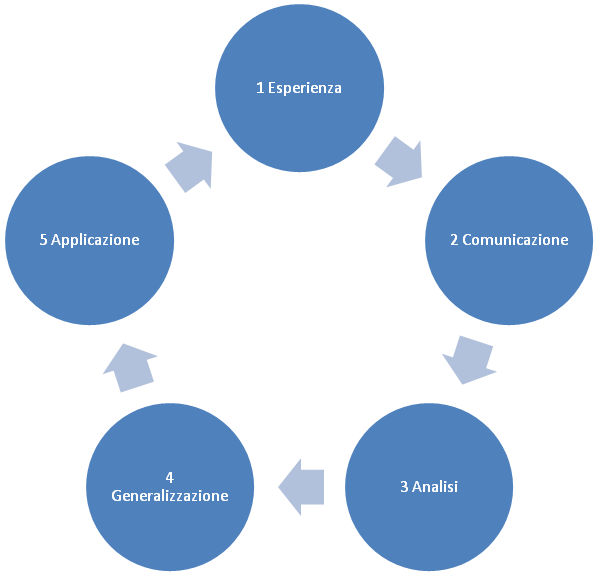 0 Un problema aperto, sfidante, tratto dal mondo reale, proposto alla classe.1 Gli studenti (soli, a coppie o gruppi di 3) “inventano” una soluzione sulla base delle loro conoscenze attuali.2 Gli studenti raccontano la loro soluzione alla classe, in un tempo limitato.3 L’insegnante e i compagni individuano i punti di forza e i punti di debolezza della soluzione trovata. L’insegnante li riassume alla lavagna.4La classe (aiutata dal docente) cerca di trovare una (o più) soluzioni ottimali.5La classe applica la soluzione ottimale trovata alla risoluzione di un problema analogo. Pfeiffer J. W., Ballew A. (1988), Using Structured Experiences in Human Resource Development, San Diego, University Associates. Nell’ottica della didattica per competenze è stata progettata per la classe 5°B una unità didattica di apprendimento multidisciplinare Nel corso dell’a.s. è stato svolta anche un’altra attività multidisciplinareMETODOLOGIA CLILIn tutti i nuovi licei è previsto l’insegnamento, in lingua straniera, di una disciplina non linguistica (CLIL) compresa nell’area delle attività e degli insegnamenti obbligatori per tutti gli studenti o nell’area degli insegnamenti attivabili dalle istituzioni scolastiche nei limiti del contingente di organico ad esse annualmente assegnato.Per l’a.s. 2014-15, la metodologia CLIL è stata proposta solo in quinta e nella seguente disciplina solo relativamente ad alcuni moduli indicati nel programma:Tale attività sarà oggetto di eventuale riscontro solo durante il colloquio orale relativamente alla disciplina sopra indicata ( delibera Collegio docenti del 12 febbraio 2015 )   Per verificare i livelli di apprendimento degli alunni sono necessarie frequenti misurazioni scritte,  orali e pratiche, che ciascun insegnante proporrà nel modo ritenuto più idoneo alla situazione della classe, diversificate nella tipologia, variamente strutturate; prove specifiche di apprendimento saranno applicate anche  a conclusione di attività progettuali.In questo senso i Consigli di classe orienteranno le prove dei singoli docenti o di docenti in collaborazione su:prove scritte su consegna guidata con materiale documentale;verifiche strutturateverifiche semi-strutturatedomande a risposta multiplaquesiti a risposta singolainterrogazioni orali   La valutazione si pone come parte integrante  del processo didattico-educativo; pertanto non dovrà avere puramente e semplicemente il carattere di accertamento del profitto del singolo alunno,  ma dovrà assumere in sé diverse funzioni:       a)      formativa: consentendo ad alunni ed insegnanti revisioni e correzioni del processo di apprendimento,  col predisporre, eventualmente, l’uso di diversi strumenti e metodi;       b)      orientativa: fornendo agli studenti indicazioni circa la possibilità d’inserirsi efficacemente in un corso di studi o, anche, nell’anno di corso successivo;     c)      selettiva: fissando i criteri di promozione alla classe successiva, incentrati sul raggiungimento degli obiettivi minimi disciplinari e trasversali.    Si riconosce altresì la necessità di avviare efficaci processi di autovalutazione negli studenti, facendo conoscere con precisione gli obiettivi che devono dimostrare di raggiungere e le prestazioni di apprendimento e di operatività sulle quali si chiede loro di valutarsi; saranno pertanto indispensabili la trasparenza delle richieste, l’incoraggiamento dell’insegnante e una interazione con i compagni non solo fondata sulla competizione.   D’altra parte i docenti fanno proprie le più recenti indicazioni ministeriali sulla valutazione, quali la trasparente e rapida comunicazione dei voti e delle valutazioni. E’ stata adottata la valutazione a scadenza quadrimestrale affiancata da una valutazione intermedia.     A proposito della scala decimale sono fissati i seguenti parametri di giudizio:  1-3: rifiuto dell’interrogazione o consegna del foglio in bianco, impreparazione totale, lacune pregresse pressoché insormontabili;  4: persistenza di lacune, studio disorganico che palesi metodo di lavoro inadeguato e difficoltà di orientamento;  5: preparazione insicura, pur in presenza di impegno, con carenze di elaborazione personale e di assimilazione concettuale;  6: studio a  livello di informazione; esposizione accettabile, ma priva di problematicità;  7: padronanza della materia con esposizione argomentata, relativa problematicità, metodo di lavoro adeguato;  8: conoscenze documentate e sicure, con buone capacità di analisi e di rielaborazione dei contenuti, rigore logico ed esposizione solida e argomentata;  9: padronanza della materia, ottime capacità di analisi e sintesi, esposizione fluida e  efficace. 10: autonomia e rigore espositivi, argomentazione corredata da supporti critici o analitici, riferimenti pluridisciplinari di livello elevato. La stessa scala decimale è applicata alle prove pratiche di laboratorio, con la seguente correlazione fra indicatori numerici (voti) e prestazioni degli studenti:1-3: mancata consegna dell’elaborato; se l’alunno in un secondo tempo, rimedia consegnando il lavoro, la valutazione di quest’ultimo farà media4: totale e grave non raggiungimento degli obiettivi minimi prefissati in ogni loro aspetto;5: elaborato che presenta una serie di imperfezioni più o meno gravi,relativi a più aspetti;6: sufficienza relativa ad un’esecuzione caratterizzata da difetti diffusi, ma non gravi; 7: esecuzione dell’elaborato nell’insieme abbastanza corretta, ma presenza di alcuni difetti; esecuzione non autonoma ma costantemente guidata dall’insegnante; l’alunno non sa ancora richiamare le conoscenze precedentemente acquisite e non sa operare in modo indipendente; 8: elaborato corretto nel suo insieme; ma l’alunno non è ancora autonomo nelle scelte procedurali:9: elaborato corretto e ordinato; autonomia quasi totale dell’alunno;10: elaborato corretto in tutti i suoi aspetti e pieno raggiungimento degli obiettivi prefissati; percorso dell’alunno completamente autonomo e a volte arricchito da spunti e proposte personali.CRITERI DI VALUTAZIONE DELLA CONDOTTA     Nel Collegio dei Docenti della seduta del  29 settembre 2009 si erano  definiti i criteri per l’attribuzione del voto di condotta, ai sensi dell’ART 2, legge 169 del 30/10/08; dello Schema di regolamento ( art. 6. ) emanato  per il coordinamento delle norme vigenti per la valutazione degli alunni e per ulteriori modalità applicative  dell’articolo 3  del D. L.  1 settembre 2008, n.137, convertito dalla legge 30 ottobre 2008, n.169; della nota prot. 3602/PO del 31 luglio 2008, esplicativa sulla tipologia delle sanzioni; del D.P.R 122 del 22/06/2009 ; dello Statuto delle Studentesse e degli Studenti  D.P.R. 249 /1998 e successive modifiche nel D.P.R. 235/2007SI EVIDENZIA - SECONDO LE PIÙ RECENTI DISPOSIZIONI NORMATIVE - QUANTO SEGUE :Le finalità della valutazione del comportamento degli studenti sono: “accertare  i livelli di apprendimento e di consapevolezza raggiunti con specifico riferimento ai  valori della cittadinanza e della convivenza civile; verificare la capacità di rispettare il complesso delle disposizioni che disciplinano  la vita di ciascuna istituzione scolastica; diffondere la consapevolezza dei diritti e dei doveri degli studenti all’interno della comunità scolastica promuovendo comportamenti coerenti  con il corretto esercizio dei propri diritti e al tempo stesso  con il rispetto dei propri doveri, che corrispondono sempre al riconoscimento  dei diritti e delle libertà degli altri; dare significato e valenza educativa  anche al voto inferiore a 6/10” (art. 1 c. 1 D.M. 5 , 16/01/2009);“La valutazione espressa in sede di scrutinio intermedio o finale  non può riferirsi ad un singolo episodio, ma deve scaturire da un giudizio complessivo di maturazione e di crescita civile e culturale  dello studente in ordine all’intero anno scolastico. In particolare, tenuto conto della valenza formativa ed educativa  cui deve rispondere l’attribuzione del voto  sul comportamento, il Consiglio di classe  tiene in debita evidenza e considerazione i progressi e i miglioramenti realizzati dallo studente nel corso dell’anno, in relazione alle finalità di cui all’art. 1 “ ( art. 3, c.2  D.M. 5, 16/01/2009);“la valutazione del comportamento  inferiore alla sufficienza, ovvero a 6/10, riportata dallo studente in sede di scrutinio finale, comporta la non ammissione automatica  dello stesso al successivo anno di corso o all’esame conclusivo del ciclo di studi “(art. 2, c. 3 , D.M. 5, 16/01/2009);“la valutazione insufficiente  del comportamento, soprattutto in sede di scrutinio finale, deve scaturire da un attento e meditato giudizio del Consiglio di classe , esclusivamente  in presenza di comportamenti di particolare gravità riconducibili alle fattispecie  per le quali lo Statuto delle studentesse e degli studenti  -D.P.R 249/1998, come modificato  dal D.P.R. 235/2007 e chiarito nella nota prot. 3602./PO del 31 luglio 2008 – nonché i Regolamenti di Istituto  prevedano l’irrogazione di sanzioni disciplinari che comportino l’allontanamento temporaneo dello studente dalla comunità scolastica  per periodi superiori a quindici giorni (art. 4, commi 9, 9 bis, e 9 ter dello Statuto)” ( art. 4, c.1 del D.M. 5, 16/01/2009)“l’attribuzione di una valutazione insufficiente, vale a dire al di sotto di 6/10  in sede di scrutinio finale, ferma restando l’autonomia della funzione docente anche in materia di valutazione del comportamento, presuppone  che il Consiglio di Classe abbia accertato che lo studente: a) nel corso dell’anno scolastico sia stato destinatario di almeno una delle sanzioni disciplinari di cui al comma (1) precedente ; b) successivamente alla irrogazione delle sanzioni di natura educativa e riparatoria previste dal sistema disciplinare, non abbia dimostrato apprezzabili e concreti cambiamenti nel comportamento, tali da evidenziare un successivo livello di  miglioramento nel suo percorso di crescita e di maturazione in ordine alle finalità educative di cui all’art. 1 del presente Decreto ( art. 4, c.2, D.M. 16/01/2009)”La valutazione di insufficienza  deve essere sempre adeguatamente motivata e verbalizzata  in sede di effettuazione dei Consigli di classe sia ordinari sia straordinari  e soprattutto in sede di scrutinio intermedio e finale ( per la rilevanza che riveste nel curricolo degli alunni). IN  CONSEGUENZA ALLE DISPOSIZIONI DI LEGGE SOPRA CITATE EVIDENZIA INOLTRE CHE: preliminarmente alla definizione dettagliata delle corrispondenze tra voti e descrittori dei comportamenti, sono stati individuati i seguenti indicatori : frequenza e puntualità; rispetto degli impegni scolastici; partecipazione al dialogo educativo; rispetto del Regolamento d’Istituto; relazione con insegnanti e compagni;  riferimento ai  valori della cittadinanza e della convivenza civile(cittadinanza: senso di appartenenza ad una società, evoluta in Stato, con una costituzione e delle leggi; convivenza civile: il vivere insieme, nella scuola come nella società, nelle sue differenti forme, implica il riconoscimento di valori come il rispetto, lo stare con gli altri, l’essere per gli altri. La convivenza è civile  quando identifica negli altri il sentire paradigmatico della libertà).la valutazione del comportamento, effettuata collegialmente da tutti i docenti del Consiglio di Classe, si fonda sulla analitica e continua osservazione delle manifestazioni del processo educativo e degli eventuali progressi che si registrano nell’arco dell’intero anno scolastico ;nell’attribuzione del voto di condotta il C. di C. potrà tenere conto sia della specifica fascia d’età dei componenti della classe, sia di particolari situazioni che abbiano condizionato la partecipazione dell’alunno alla vita scolastica;il C. di C. assegnerà il  voto di condotta secondo il criterio della prevalenza dei descrittori GRIGLIA DI VALUTAZIONE  DELLA  CONDOTTA DEGLI STUDENTIMODALITA’ DI  DEFINIZIONE DELLA PRIMA, SECONDA E TERZA PROVASono state effettuate le seguenti simulazioni:una simulazione della Prima Prova (Tip. A, B, C, D)) in data 30/03/2015. La griglia di valutazione utilizzata è allegata al presente documento.due simulazioni di terza prova:la prima in data 18 febbraio 2015 tipologia A contenente la trattazione sintetica di un argomento per ciascuna disciplina. Discipline coinvolte: Matematica, Filosofia, Storia dell’arte, Inglese. Durata 120 minuti.la seconda in data 22 aprile 2015 tipologia mista B+C, contenente n.12 quesiti  a risposta singola (Tip. B) e 20 quesiti a risposta multipla (Tip. C);  ha coinvolto le seguenti discipline:   Storia, Matematica, Filosofia, Inglese. Durata della prova: 120 minuti. Sono state pertanto somministrate prove secondo le tipologie A e B + C.Copia delle simulazioni e della griglie di valutazione sono allegate al presente documento.Per quanto riguarda la 2° prova, la docente di Discipline pittoriche, in accordo con la docente di laboratorio della figurazione ha proposto, nel corso dell’anno, più simulazioni svolte durante le ore curricolari delle due discipline ( 14 ore settimanali ). La griglia di valutazione utilizzata è allegata al presente documento.Proprio in considerazione delle modalità delle prove finali dell’esame di Stato, si sono proposti, fin dal  primo anno, tipi di verifiche conformi e si è proceduto alla assunzione dei seguenti modelli: quesiti a risposta singola, quesiti a risposta multipla e trattazione sintetica di argomento. ELENCO ALLEGATIAllegato 1: copia prima simulazione 3^ prova;Allegato 2: copia seconda simulazione 3^  prova;Allegato 3: griglie di correzione 1^  prova, 2^  prova e 3^  prova e colloquio oraleAllegato 4: programmi delle singole disciplineAcqui Terme, 14 maggio 2015Il Consiglio di Classe della classe V B                                                                                                        IL DIRIGENTE SCOLASTICO								         (Prof. Nicola TUDISCO)								        ______________________________Hanno preso visione dell’ intera documentazione le allieve  rappresentanti di classeCantamessa Giorgia              		                        ______________________________GARRONE SILVIA						_______________________________ALLEGATI AL DOCUMENTO DEL 15 MAGGIO 2014CLASSE 5 B liceo artisticoALLEGATO 1PRIMA SIMULAZIONE DELLA TERZA PROVA DELL'ESAME DI STATOSimulazione 3° prova – Tipologia A							      18 febbraio 2015MATEMATICACognome Nome________________________________________Classe _____________________Dato il grafico della funzione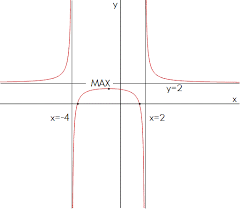 analizzane dominio, codominio, iniettività e suriettività, giustificando le risposte con puntuali riferimenti alle definizioni di tali concetti. Considera poi il carattere della continuità: la funzione è continua in R? Se no, in quali punti risulta essere discontinua e quali tipi di discontinuità presenta? Giustifica la risposta dal punto di vista analiticoSimulazione 3° prova – Tipologia A- LINGUA E CULTURA INGLESE -Student: ……………………………………………………Class: ............................................................Write a short essay (maximum 200 words) explaining in what way the early Victorian novel differs from the late Victorian novel and indicating the main representatives of the two phases.……………………………………………………………………………………………………………………………………………………………………………………………………………………………………………………………………………………………………………………………………………………………………………………………………………………………………………………………………………………………………………………………………………………………………………………………………………………………………………………………………………………………………………………………………………………………………………………………………………………………………………………………………………………………………………………………………………………………………………………………………………………………………………………………………………………………………………………………………………………………………………………………………………………………………………………………………………………………………………………………………………………………………………………………………………………………………………………………………………………………………………………………………………………………………………………………………………………………………………………………………………………………………………………………………………………………………………………………………………………………………………………………………………………………………………………………………………………………………………………………………………………………………………………………………………………………………………………………………………………………………………………………………………………………………………………………………………………………………………………………………………………………………………………………………………………………………………………………………………………………………………………………………………………………………………………………………………………………………………………………………………………………………………………………………………………………………………………………………………………………………………………………………………………………………………………………………………………………………………………………………………………………………………………………………………………………………………………………………………………………………………………………………………………………………………………………………………………………………………………………………………………………………………………………………………………………………………………………………………………………………………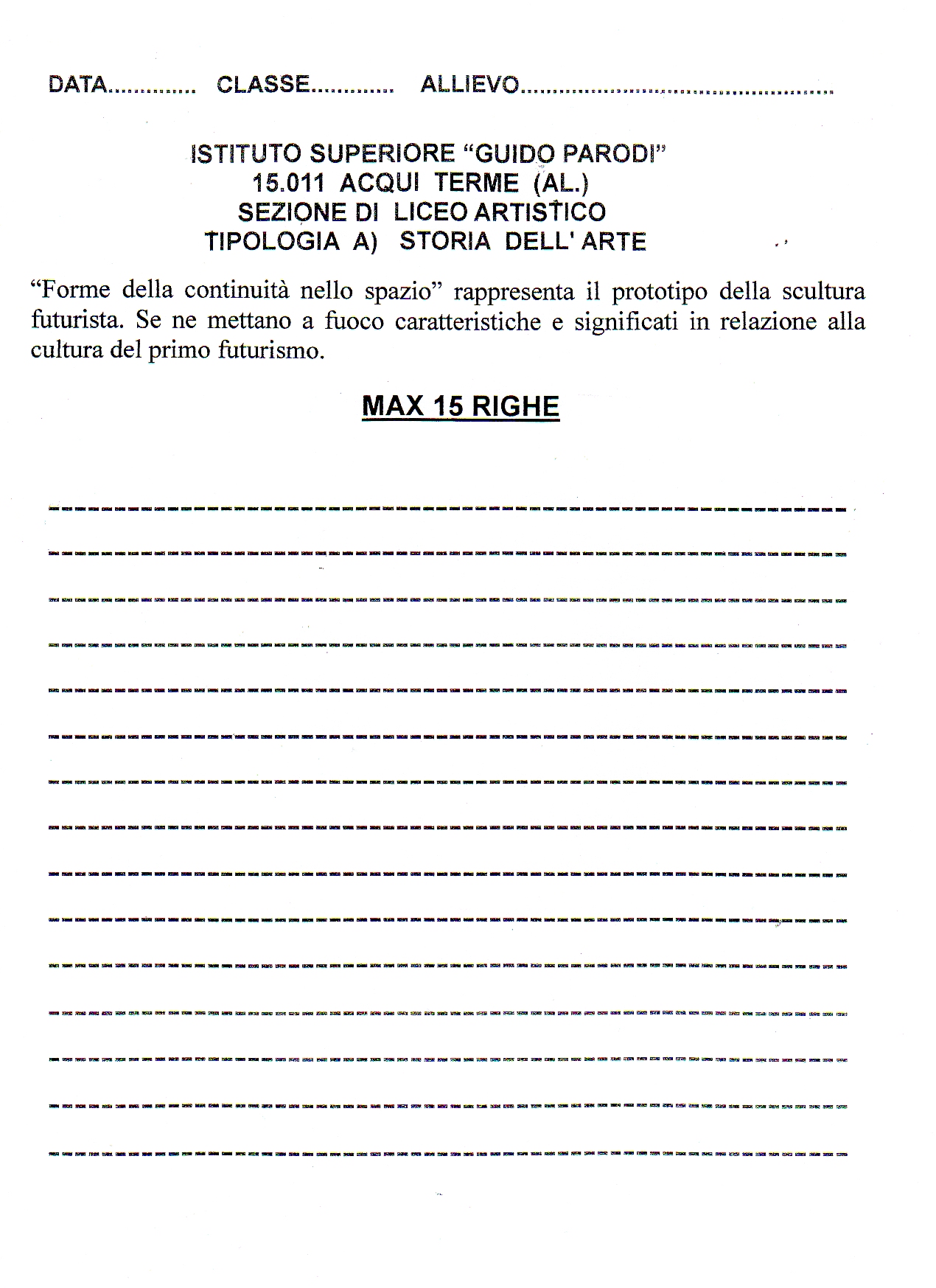 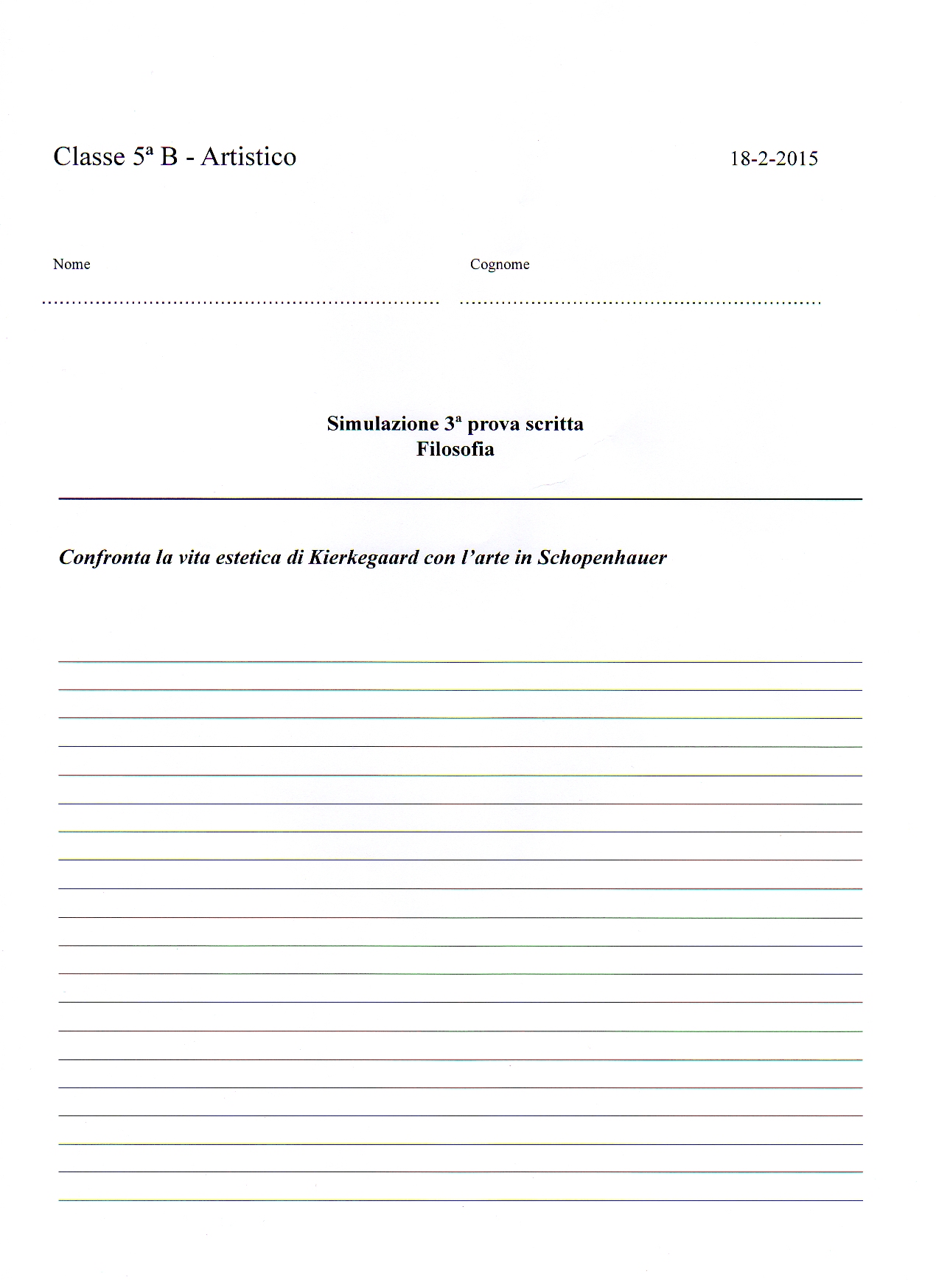 ALLEGATO 2SECONDA SIMULAZIONE DELLA TERZA PROVA DELL'ESAME DI STATOSimulazione 3° prova – Tipologia B+C		   MATEMATICA                              22 aprile 2015Cognome Nome ____________________________________ Classe ________________________Rispondi alle seguenti domande nello spazio riservato a ciascuna di esseDefinisci il rapporti incrementale di un funzione reale a variabile reale e chiarisci il suo significato geometrico.Data la funzione determina l’equazione della retta tangente al grafico della funzione in , riportando chiaramente tutti i passaggi a giustificazione del risultatoSpecifica il rapporto tra il segno della derivata in un intervallo e la crescenza/decrescenza della funzione in tale intervallo e chiarisci il significato geometrico relativo al caso di derivata nulla in un punto Scegli la risposta esatta tra le 4 proposte:- LINGUA E CULTURA INGLESE -Student: ……………………………………………………Class: ............................................................Answer the following questions in about 50 words each.Referring to the poem ‘I Wandered Lonely as a Cloud’ by William Wordsworth, write about the poet’s idea about how he composed his poems.………………………………………………………………………………………………………………………………………………………………………………………………………………………………………………………………………………………………………………………………………………………………………………………………………………………………………………………………………………………………………………………………………………………………………………………………………………………………………………………………………………………………………………………………………………………………………………………………………………………………………………………………………………Briefly outline the elements of Pre-Raphaelites’ style contrasting with the previous movements or traditions.……………………………………………………………………………………………………………………………………………………………………………………………………………………………………………………………………………………………………………………………………………………………………………………………………………………………………………………………………………………………………………………………………………………………………………………………………………………………………………………………………………………………………………………………………………………………………………………………………………………………………………………………………………..1929 was a very important year because it marked the end of the so-called Roaring Twenties. What happened? What were the consequences of this event?………………………………………………………………………………………………………………………………………………………………………………………………………………………………………………………………………………………………………………………………………………………………………………………………………………………………………………………………………………………………………………………………………………………………………………………………………………………………………………………………………………………………………………………………………………………………………………………………………………………………………………………………………..Choose the right option.1. The ‘Sublime’, as expressed in JMW Turner’s works, has among its characteristics…a) objects of great dimensions, suggesting terrorb) traditional neoclassical formsc) a return to the purity of late Medieval Italian artd) rural scenes in the English countryside2. ‘The Rime of the Ancient Mariner’ by ST Coleridge is a….a) sonnetb) Gothic romancec) balladd) travel tale3. As for William Blake’s style, he uses…a) complex syntax and languageb) a language of classical elegancec) a melodic, sensuous and hypnotic versed) fairly simple language and syntax4. Who was the American President who obtained the lease of the Panama Canal zone in 1903?a) Theodore Rooseveltb) Franklin Delano Rooseveltc) Woodrow Wilsond) Henry Ford5.  In the Spanish Civil War…a) Britain intervened directly with its armyb) British intellectuals went to fight on the side of     the republicansc) Hitler and Mussolini intervened on the side of      the republicansd) Spanish generals were defea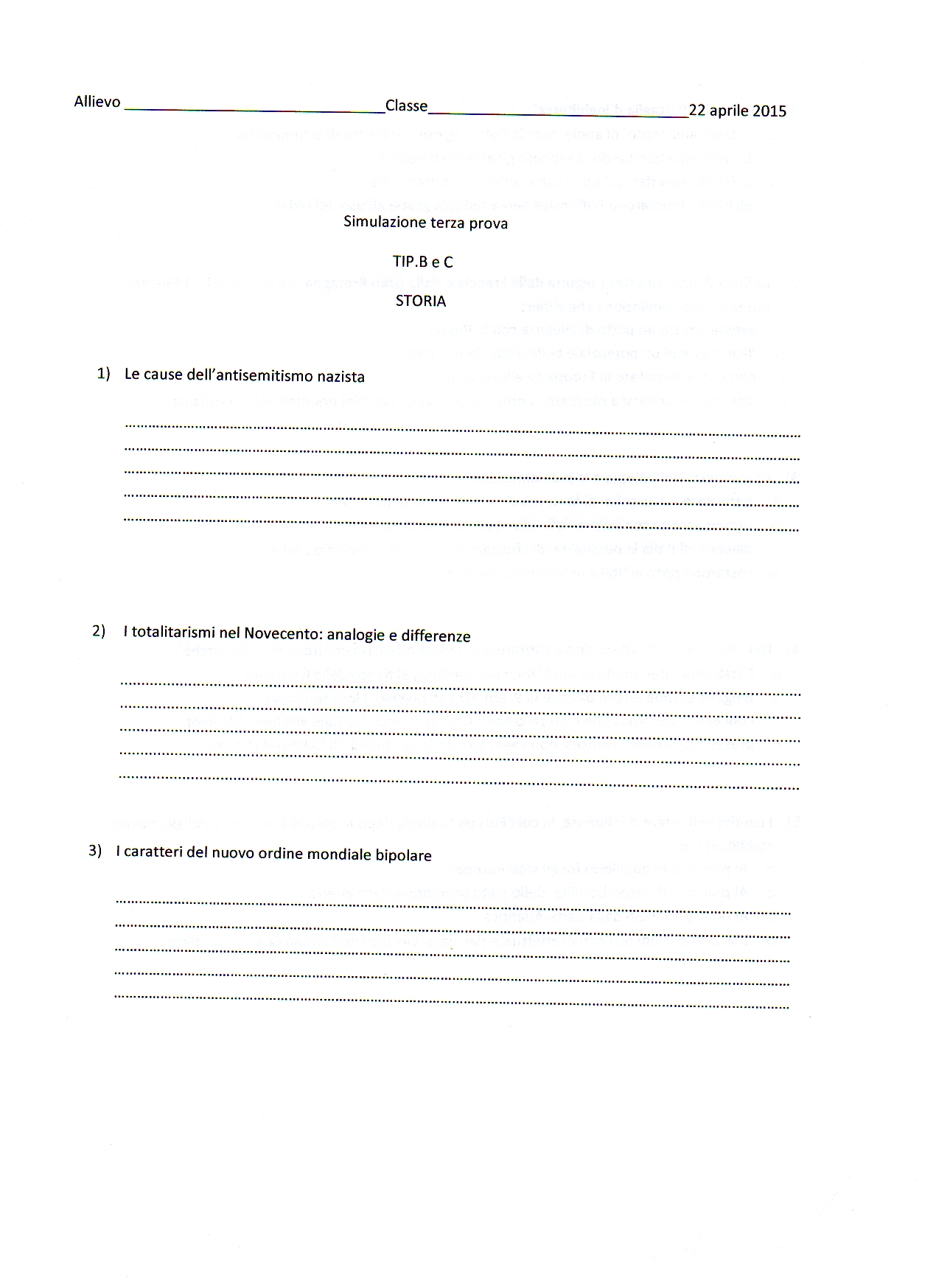 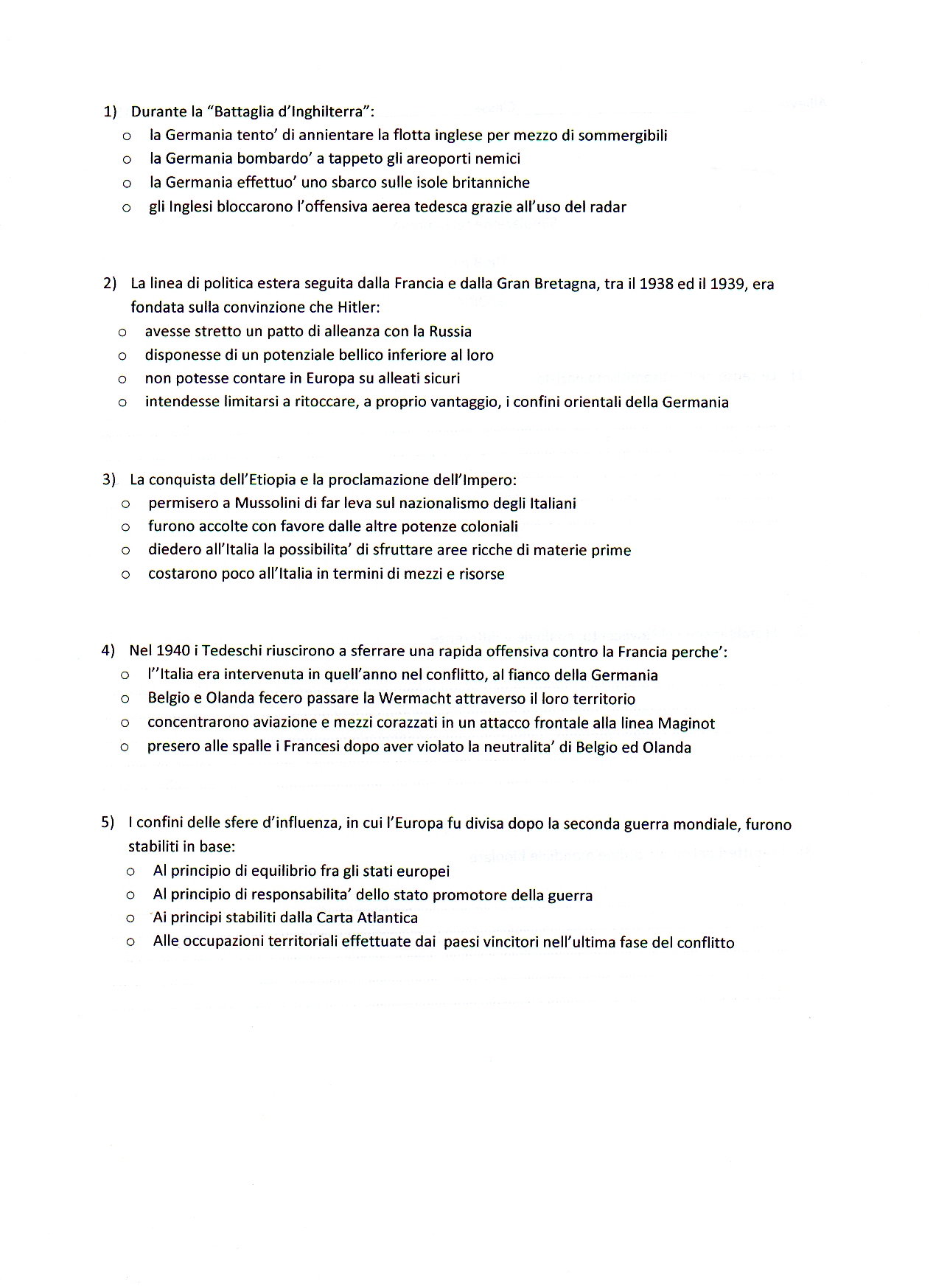 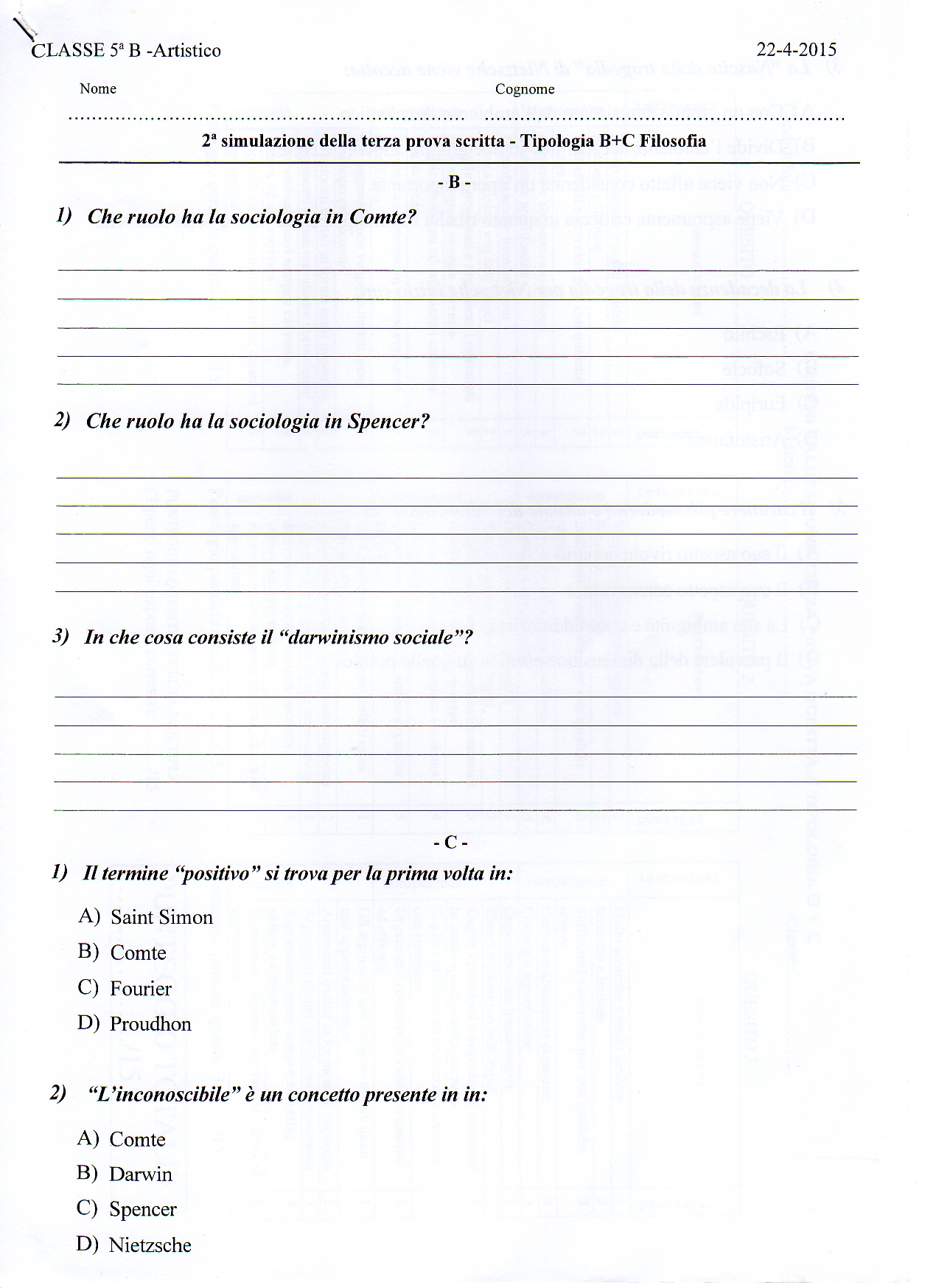 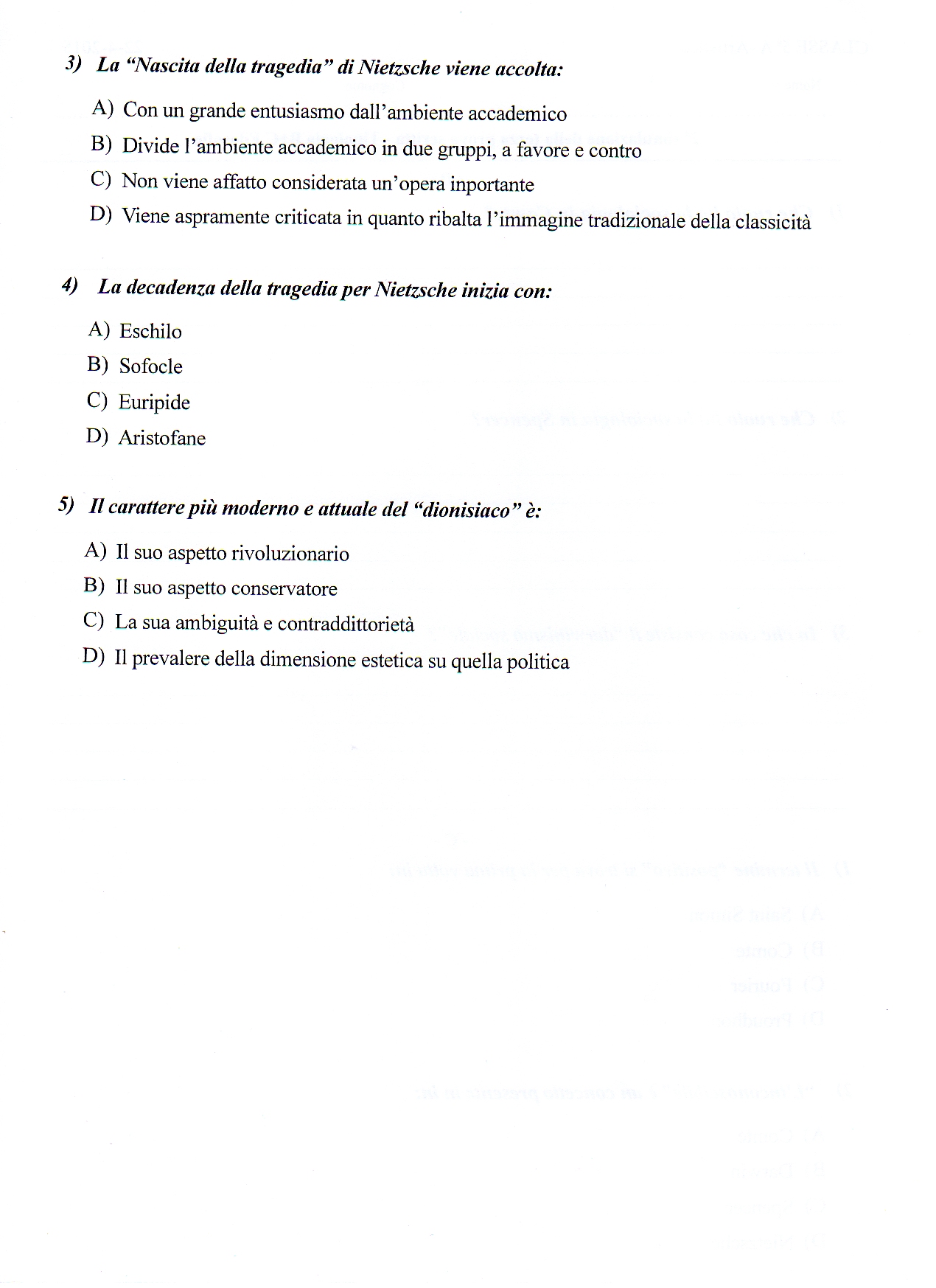 ALLEGATO 3GRIGLIE DI CORREZIONE 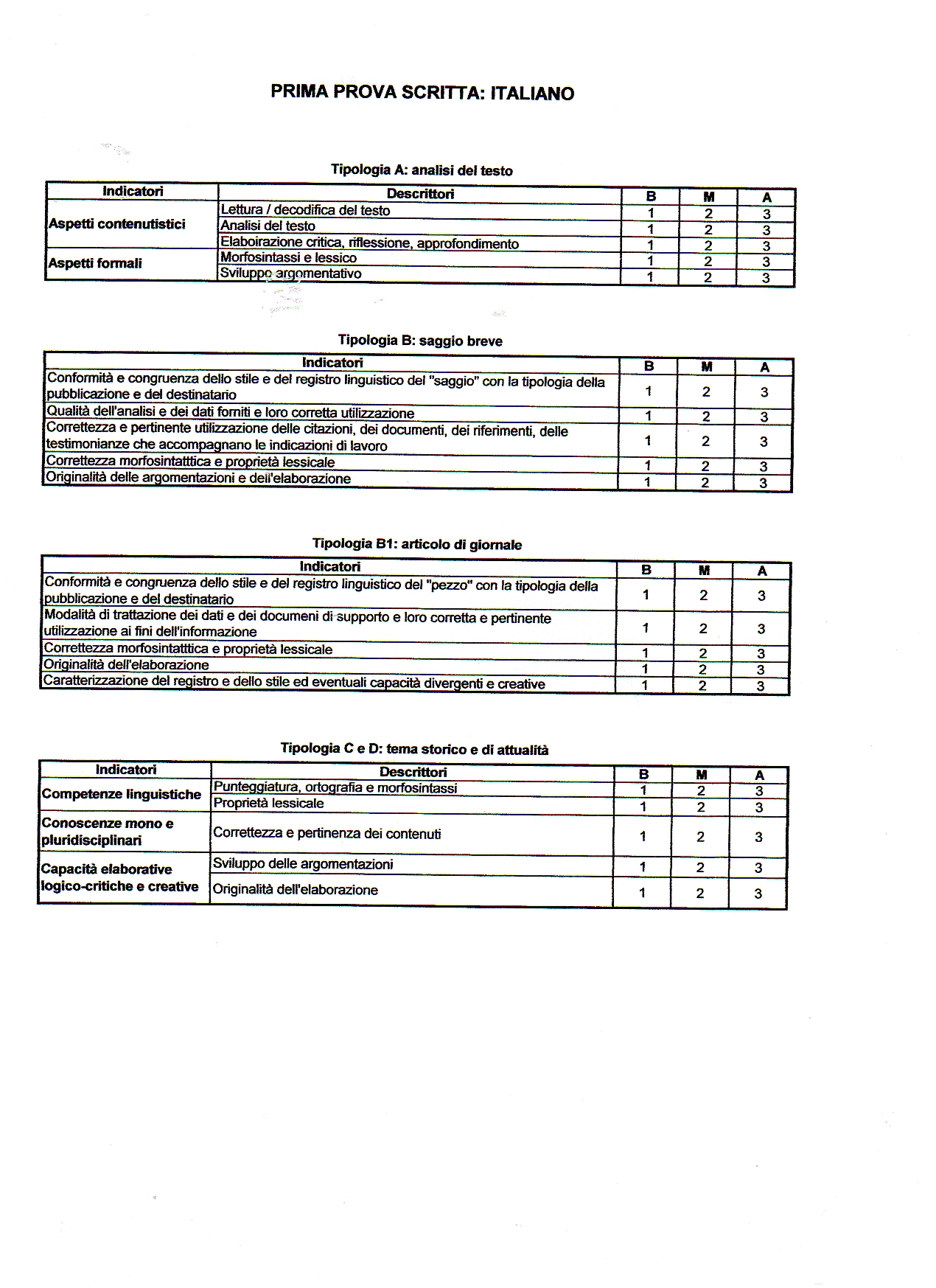 GRIGLIA DI CORREZIONE DELLA SECONDA PROVADISCIPLINE PITTORICHECandidato/a: ……………………………………………………………………………CRITERI DI VALUTAZIONE TERZA PROVA SCRITTATipologia AMateria: ………………………………………………Candidato/a: ………………………………………..Classe: ………………………………………………….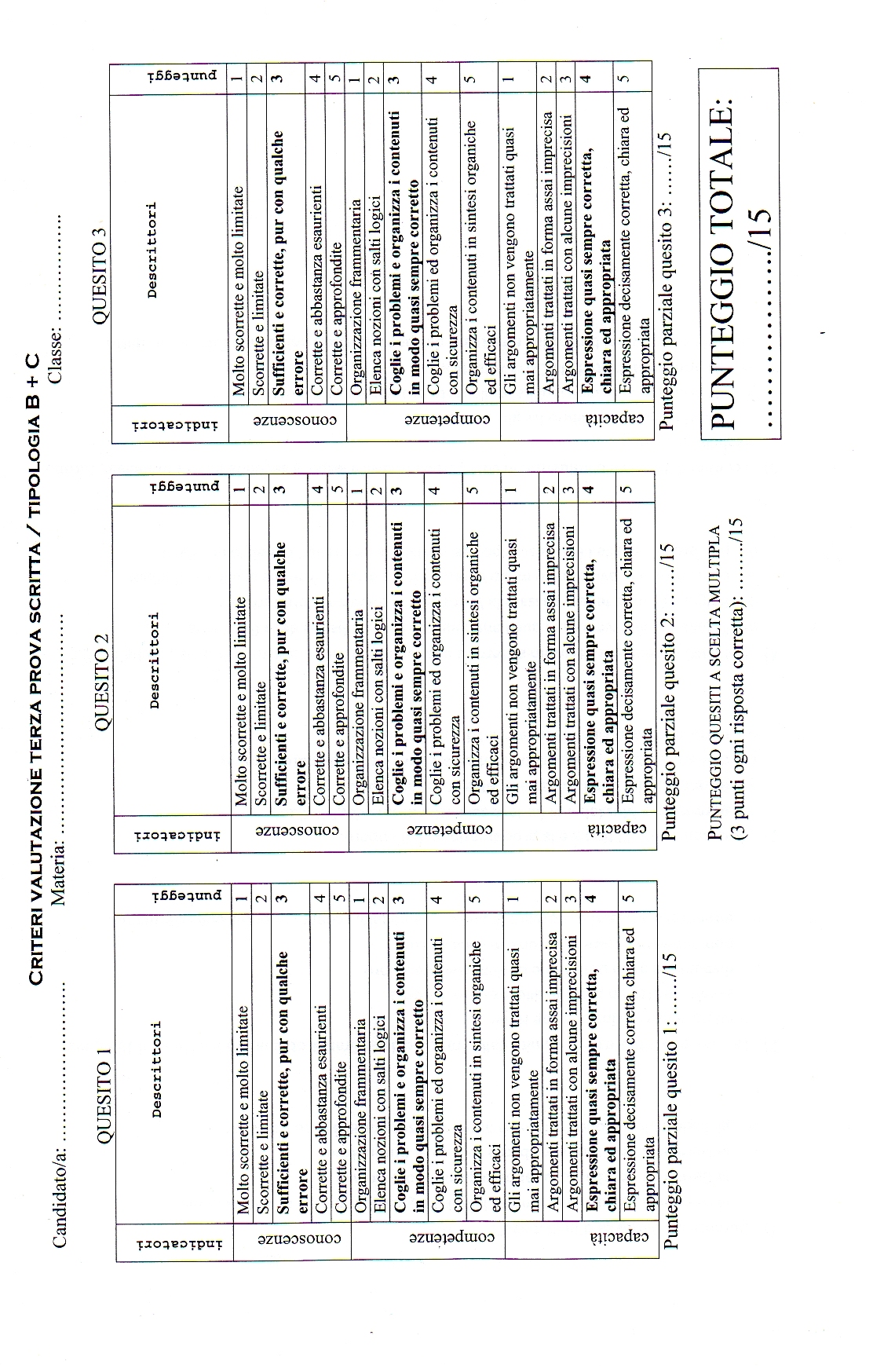 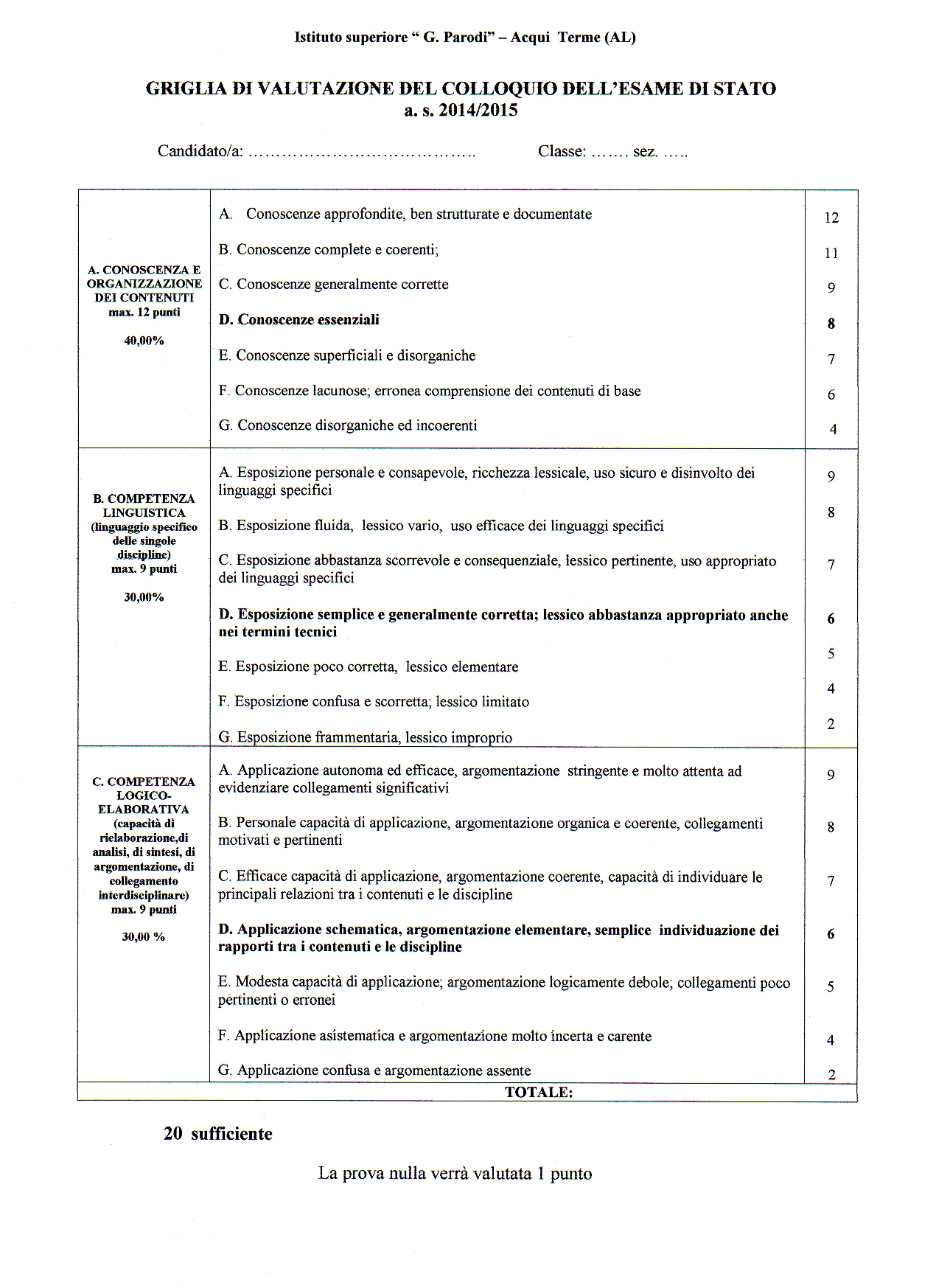 ALLEGATO 4PROGRAMMI SVOLTIITALIANO                                                                         Classe V BDocente:  Violino CinziaLibri  di testo in adozione:-  Dante Alighieri “Divina Commedia”, a cura di F.Gnerre, Petrini- Baldi/Giusso/Razzetti-Zaccaria “Attualità della letteratura”, vol. III, Paravia                                                             PROGRAMMA SVOLTO A.S. 2014-2015L’ETA’ POST-UNITARIAIl PositivismoIl NaturalismoIl VerismoLettura ed analisi:Zola “L’ambiente e l’ereditarietà” (da “Il romanzo sperimentale”), “L’alcool inonda Parigi” ( da L’Assommoir”, cap. II)G.VergaBiografiaI romanzi preveristi: “Storia di una capinera”, “Una peccatrice”,”Eva”, “Tigre reale”NeddaL’adesione al Verismo: “Vita dei campi” e “Novelle rusticane”La tecnica dell’impersonalità e il discorso indiretto liberoIl “Ciclo dei vinti” e la “fiumana del progresso”: “I Malavoglia” e “Mastro Don Gesualdo”La lotta per l’esistenza e il pessimismoLettura ed analisi:“Fantasticheria” (da “Vita dei campi”)“La roba” (da “Novelle rusticane”)“I vinti e La fiumana del progresso” (da “I Malavoglia”, Prefazione)“La morte di Gesualdo” (da “Mastro Don Gesualdo”)G.CarducciBiografia ed opereLa polemica contro la “viltà” dell’Italia postunitariaL’anticlericalismoL’esaltazione del progressoIl classicismoL’involuzione monarchica e conservatriceIl poeta- vate dell’Italia umbertinaIl sentimento della natura Il contrasto  tra la pienezza vitale e l’ombra della morteLa nostalgia per la giovinezzaLettura ed analisi:“Pianto antico” (da “Rime nuove”)“Alla stazione in una mattina d’autunno” (da “Odi barbare”)La Scapigliatura: temi e contesto storico; i modelli francesiLettura ed analisi:“La Scapigliatura e il 6 febbraio” (Cletto Arrighi) “Preludio” di E.Praga (da “Penombre”)“Dualismo” di A.Boito (da “Libro dei versi”), vv.1 - 8L’ETA’ DEL DECADENTISMOI temi: rifiuto del Positivismo, la perdita dell’”aureola” dell’intellettuale, la critica ai valori della nascente civiltà industriale, il poeta veggente, il Simbolismo, l’estetismo (“Il ritratto di Dorian Gray” di O.Wilde, “Controcorrente” di Huysmans, “Il Piacere” di G.D’Annunzio”)Gli “eroi” del Decadentismo: il” maledetto”-profanatore dei valori, “l’esteta”-cultore del Bello, il “superuomo dannunziano”-rigeneratore delle masse, “l’inetto”-escluso dalla vita per mancanza di energie vitali, “il fanciullino”La cultura filosofica: il volontarismo di A.Schopenhauer, il superomismo di F.Nietzsche C.Baudelaire e i poeti maledettiLettura ed analisi: “Corrispondenze”, “Spleen”, “L’albatro” (da “I fiori del male”) di C.Baudelaire“Il poeta veggente”(dalla “lettera del veggente”) di A.Rimbaud“Le vocali” (A.Rimbaud)Lettura integrale de: “Il ritratto di Dorian Gray” (O. Wilde)G.D’AnnunzioBiografiaLa fase estetica e “Il Piacere”La fase supero mistica e i romanzi-manifesto del Superuomo: “Il trionfo della morte”, “Le Vergini delle rocce”, “Il fuoco”La fase panica e “Le Laudi”La fase notturnaLettura ed analisi:“Il  ritratto di Andrea Sperelli” (da “Il piacere”)“Il programma del Superuomo” (da “Le Vergini delle rocce”)“La pioggia nel pineto” (da “Alcyone”)G.PASCOLIBiografiaLa poetica del fanciullinoIl nidoIl simbolismo e le scelte linguisticheIl socialismo umanitarioLe raccolte poeticheLettura ed analisi:“Il poeta non arringa e non trascina” (da “Il fanciullino”)“X Agosto”, “Il lampo” (da “Myricae”)“Il gelsomino notturno” (da “Canti di Castelvecchio) FUTURISMO E CREPUSCOLARISMO: TEMI E SCELTE ESPRESSIVELettura ed analisi:“L’amica di nonna Speranza” vv.1-14     (da “I colloqui”) di G.Gozzano“Desolazione del povero poeta sentimentale” (da “Piccolo libro inutile”, I-VIII) di S. CorazziniIL ROMANZO EUROPEO DELLA CRISIL’influsso del tempo come durata di BergsonLa psicoanalisi di FreudL’antieroe narratore-protagonistaRottura dell’esposizione logica e cronologica dei fattiFrantumazione della struttura sintattica delle frasi nel labirintico svolgersi dei pensieriTemi: malattia, memoria, inettitudine, indagine interioreLa memoria involontaria nella “Recerche du temp perdu” di M.ProustLe tecniche narrative: discorso diretto libero con esclamazioni, interrogazioni; monologo interiore e flusso di coscienzaLettura ed analisi:“La madelaine” (da “Alla ricerca del tempo perduto”) di M.Proust“Il dormiveglia di Molly” (da “Ulisse”) di Joyce“La metamorfosi”  di KafkaL.PIRANDELLOBiografiaLe novelleI romanzi: “L’esclusa”, “Il turno”, “I quaderni di Serafino Gubbio”, “Il fu Mattia Pascal”, “Uno, nessuno, centomila”Il contrasto Vita-FormaL’umorismoIl relativismo conoscitivoL’incomunicabilitàIl “teatro nel teatro”: “Cosi è, se vi pare”, “Enrico IV”, Sei personaggi in cerca d’autore”(trama)Lettura ed analisi:“Il sentimento del contrario” (da “L’umorismo”)“Il treno ha fischiato” dalle “Novelle per un anno”“Uno, nessuno, centomila”: lettura integraleI.SVEVOBiografiaMalattia e sanitàL’interesse per la psicoanalisiL’influsso di Schopenhauer: voluntas e noluntasLa letteratura e la vitaI romanzi: “Una vita”, “Senilità”, “La coscienza di Zeno”Lettura integrale  de: “La Coscienza di Zeno”L’ERMETISMO: Temi e scelte espressiviG.UNGARETTIBiografiaContingente ed AssolutoLa parola “scavata” nell’interioritàGuerra, fragilità e fratellanza Le raccolteLettura ed analisi:“Veglia”, “I fiumi”, “, “Mattina”, “Soldati”, “Sono una creatura”, “San Martino del Carso” (da “L’Allegria”)E.MONTALEIl male di vivereIl correlativo oggettivoLa figura femminile: “visiting angel”Le raccolteLettura ed analisi:“Meriggiare pallido ed assorto”, “Spesso il male di vivere” , “I limoni”, “Non chiederci la parola”, “Forse un mattino andando in un’aria di vetro” (da “Ossi di seppia”)“Non recidere, forbice, quel volto” (da “Le occasioni”)“Ho sceso, dandoti il braccio” (da “Satura”)“PARADISO”  (Dante Alighieri)        - Struttura della Cantica        - Lettura ed analisi dei Canti: I,  III,  VI,  VIII,  XI,  XV,  XVII,  XXXIIIAcqui Terme, 15/5/2015                                                                L’insegnante: Prof.ssa Cinzia ViolinoAlunniSTORIA                                                                          Classe V BDocente: Violino CinziaTesto in adozione:- Calvani, “Spazio storia: il Novecento e oggi”, vol. III, A: Mondadori                                                     PROGRAMMA SVOLTO A.S. 2014/2015   1)L’ETA GIOLITTIANAPolitica interna e riformeIl decollo industrialeLa guerra di Libia3)LA PRIMA GUERRA MONDIALELe cause remote del conflittoLo scoppio delle ostilità e gli schieramenti di forzeDalla guerra di movimento alla guerra di logoramentoL’Italia dalla neutralità all’intervento: il Patto di Londra1915-19161917: guerra sottomarina, intervento U.S.A., sconfitta della Russia, Caporetto1918: la pace di Brest-Litovsk, il fallimento delle offensive tedesche, il crollo degli Imperi centraliLa nuova Europa dei trattati di paceLa Societa’ delle Nazioni4)LA RIVOLUZIONE RUSSALa rivoluzione di febbraioMenscevichi, Bolscevichi, CadettiLe “Tesi di Aprile” di LeninLa rivoluzione d’ottobreLa pace di Brest-LitovskIl comunismo di guerraLa guerra civileLa N.E.P.La nascita dell’U.R.S.S.La III Internazionale5)IL NAZISMOLa Repubblica di WeimarL’”onta” di VersaillesRepressione dello SpartachismoIl Partito Nazionalsocialista di A. HitlerGli anni venti: la questione delle riparazioni di guerra e la conseguente inflazione e svalutazione del marco e le crescenti violenze dei gruppi paramilitari-nazionalisti contro i comunisti e il governo Il piano DawesIl “putsch” di Monaco; il “Mein Kampf” di HitlerLa crisi del 1929Hitler al potere: la legge dei pieni poteriSocietà, economia, culturaLe fasi dell’antisemitismo: esclusione, espulsione; la Conferenza di Wansee e la “soluzione finale”Le altre vittime del Nazismo: i malati di mente e l’eutanasia sociale, gli omosessuali, i testimoni di Geova, i Rom, gli Africani L’Anschluss dell’Austria e la Conferenza di MonacoIl Patto d’Acciaio e  Il Patto Ribbentropp-Molotov6)L’AMERICA DAGLI ANNI “RUGGENTI” AL  NEW DEALLa crescita economica e  l’American Way of lifeIl proibizionismo e la criminalita’L’intolleranza e la xenofobia nei confronti dei non americani  La crisi del 1929Il “ New Deal “di Roosevelt 7)L’ITALIA DAL DOPOGUERRA  AL  FASCISMOLa “vittoria mutilata” e l’impresa di FiumeLa nascita dei partiti di massa: P.P.I di Don Sturzo, P.C.I di Gramsci, Fasci di combattimento/Partito Nazionale Fascista di MussoliniIl biennio rossoLo squadrismo fascista e la marcia su RomaIl progressivo affermarsi della dittatura: la “normalizzazione”, la legge Acerbo, il delitto Matteotti, l’Aventino, le leggi “fascistissime”I Patti LateranensiSocietà, economia e cultura nell’età fascistaLa politica estera: dall’allineamento con Gran Bretagna e Francia all’avvicinamento alla Germania di Hitler; la guerra d’Etiopia e l’intervento nella guerra civile spagnolaLe leggi razziali8)LO STALINISMOLo scontro tra Stalin e Trotsky Collettivizzazione forzata ed annientamento dei KulakiI piani quinquennali e lo sviluppo industrialeLe “purghe” contro i “nemici del popolo”I Gulag9)LA CINA dal 1900 alla nascita della Repubblica Sovietica Dai “Protocolli” del 1901 alla Repubblica di Sun Yat SenIl KuomintangLa diffusione del comunismoI “Signori della guerra” e gli attacchi giapponesiIl Kuomintang di Chang Kai Shech e “le campagne di annientamento” contro i comunisti10)LA SECONDA GUERRA MONDIALEL’invasione della PoloniaLa guerra-lampo: capitolazione della Francia e governo collaborazionista di VichyLa guerra parallela dell’ItaliaLa battaglia d’InghilterraEntrata in guerra degli Stati UnitiOperazione Barbarossa contro l’Unione SovieticaIl “ Nuovo ordine” mondialeL’OlocaustoLa guerra nel Pacifico tra Stati Uniti e GiapponeLa sconfitta dei nazi-fascisti ad El-Alamein1943: l’8 settembre, arresto e fuga di Mussolini; la Repubblica di Salò; lo sbarco alleato in SiciliaLa “svolta di Salerno”La Resistenza e le brigate partigiane1944: sbarco in Normandia. L’avanzata dell’Armata rossa ad estConferenza di Yalta e di PotsdamGli accordi di Bretton  Woods La liberazione dell’Italia, l’uccisione di MussoliniIl crollo del  III Reich e la morte di Hitler resa della GermaniaResa incondizionata del Giappone L’O.N.U.Il trattato di Parigi con l’Italia11)LA “GUERRA FREDDA” E IL MONDO BIPOLARELe democrazie occidentali e le democrazie popolariIl “deviazionismo” di Tito; le foibeIl piano Marshall e la N.A.T.OIl maccartismo negli Stati Uniti: i coniugi RosenbergIl patto di Varsavia, il ComeconIl processo di Norimberga e di TokjoDal blocco di Berlino alla divisione della GermaniaLa guerra di CoreaLa guerra del VietnamLa crisi di CubaLa destalinizzazione in Russia Il Maccartismo in AmericaIl Giappone dall’occupazione americana  alla rinascita economicaL’avvio al processo di integrazione europea: il Manifesto di Ventotene, CECA, EURATOM. CEE12)IL MONDO TRA GLI ANNI SESSANTA ED OTTANTALa Russia di Gorbaciov: la “Perestrojka” La Polonia di SolidarnoscLa riunificazione della GermaniaIl crollo del comunismoLa Jugoslavia dopo Tito: la “pulizia etnica” e la guerra del Kosovo13)L’ITALIA DAL GOVERNO PARRI AGLI “ANNI DI PIOMBO”Il governo Parri Il referendum monarchia-repubblica e l’assemblea Costituente; la CostituzioneGli anni del centrismo e il miracolo economicoLa stagione del centro sinistraIl movimento studentesco del 1968L’”autunno caldo” e la nascita dello Statuto dei LavoratoriIl terrorismo: la strategia della tensione e le Brigate Rosse; il caso MoroAcqui Terme, 15/5/2015                                                                L’insegnante: Prof.ssa Cinzia ViolinoAlunni:I.I.S. “PARODI” - LICEO ARTISTICOAcqui Terme – ALPROGRAMMA SVOLTO a.s. 2014-2015CLASSE: 5^AMATERIA: INGLESEDOCENTE: ENRICA CRISTOFANILIBRO DI TESTO: Cattaneo, De Flaviis, Millennium (Concise), Signorelli scuola(Materiale aggiuntivo in fotocopia)Module 1 – The RomanticsA – History, society and culture	- the American Revolution	- The new colonies	- the French Revolution	- the Industrial Revolution and its consequences	- the Romantic revolution: themes and conventionsB – The literary scene	- Pre-romantic literature and the Gothic novelC – The artistic scene- Romantic Painters: J.M.W.Turner (plus analysis of  The Great Fall on the Riechenbach) and   John Constable (plus analysis of The Haywain) D – Romantic poets	- The two generations of Romantic poets	- William Blake		- The Lamb		- The Tyger	- William Wordsworth		- I Wandered Lonely as a Cloud	- Samuel Taylor Coleridge		- Excerpts from The Rime of the Ancient Mariner (It is an Ancient Mariner; A Sadder and a Wiser Man, He Rose the Morrow Morn)E – Jane Austen and the Romantic novel	- An excerpt from Pride and Prejudice (Hunting for a Husband)Module 2 – The VictoriansA – History, society and culture	- An age of industry and reforms	- The British Empire	- The American Frontier and the Civil War	- The Victorian CompromiseB – The literary scene	- the early Victorian novel	- the late Victorian novelC – The artistic scene	- the Crystal Palace	- the Pre-Raphaelite Brotherhood (plus analysis of Ophelia by John Everett Millais)D – Writers and texts	- Charles Dickens		- An excerpt from Oliver Twist (Oliver is Taken to the Workhouse)		- An excerpt from Hard Times (Coketown)	- Emily Brontë		- An excerpt from Wuthering Heights (Catherine Marries Linton but Loves Heathcliff)	- Oscar Wilde 		- An excerpt from The Picture of Dorian Gray (Life as the Greatest of the Arts)Module 3 – The Modern AgeA – History, society and culture	- the turn of the century	- the First World War	- the Twenties and the Thirties	- the Second World WarB – The literary scene	- the Modernist revolution	- Modern poetry	- the modern novelC – The artistic scene	- Edward Hopper (plus analysis of Nighthawks)D – Writers and texts	- T.S. Eliot		- Excerpts from The Waste Land (The Burial of the Dead; What the Thunder Said)	- James Joyce		- An excerpt from Dubliners (from The Dead: “I Think He Died for Me,” She Answered)	- George Orwell 		- An excerpt from 1984 (Big Brother is Watching You)Module 4 – The Present AgeA – History and Society	- The post-war years	- The Sixties and the Seventies	- The end of the Welfare State	- From the fall of the Berlin Wall to the presentB – The artistic scene	- Pop Art and Andy Warhol (Marilyn Diptych and Campbell’s Soup Cans)Reading activity (summer holidays 2014): Robert Louis Stevenson, The Strange Case of Dr Jekyll and Mr Hyde, Black CatA play at the theatre (Palketto Stage): An Ideal Husband by Oscar WildeAcqui Terme, 14/05/2015						L’insegnante: Enrica Cristofani									....................................................									I rappresentanti di classe:									....................................................									....................................................Filosofia	Kant:	Le tre “Critiche” con particolare riguardo alla “Critica della ragion pura;  approfondimento sul trattato “P er la pace perpetua”;	Il Romanticismo: caratteri generali;	L’Idealismo: cenni a Schelling e a Fichte;	Hegel: 	caratteri fondamentali del sistema;		il giustificazionismo;		le figure fondamentali della “Fenomenologia dello Spirito;		approfondimento sullo stato hegeliano; la filosofia della storia e lo Spirito Assoluto;	Kierkegaard:		i tre stadi dell’esistenza; angoscia e disperazione	Schopenhauer: 		il pessimismo cosmico e le tre vie di liberazione dal dolore;	Il Positivismo: 		caratteri generali;		Comte e Spenscr;	Nietzsche:		Apollineo e Dionisiaco; la morte di Dio, l’oltreuomo, l’eterno ritorno e la volontà di potenza; il nichilismo e il suo superamento	Marx:			La critica dello Stato liberale; il concetto di “alienazione” e il superamento di Fenerbach;		il materialismo storico ed il materialismo dialettico; dal “Manifesto” ai concetti fondamentali del “Capitale”;	Freud:	la scoperta dell’inconscio; le due topiche; arte,  inconscio e giocoNelle ultime ore di lezione si affronterà la  scuola di Francoforte,  con riferimento a Horkheimer, Adorno e Mancuse. Il testo in adozione è “Il coraggio della domanda” di Francesca Occhipinti, vol. 3 integrato da “La filosofia di Abbagnano-Fornero, vol. 2B e 3°.Obiettivi:conoscenza delle principali correnti filosofiche dell’ottocento e novecento;capacità di collegare il pensiero filosofico con il contesto storico-culturale e con gli aspetti di carattere letterario, artistico e scientifico;sviluppo di un atteggiamento critico nei confronti della realtà (vedi ultima parte del programma).MetodologiaSono stati esposti i concetti fondamentali degli autori e degli argomenti scelti, dando notevole spazio a domande di chiarimento, discussioni e dibattiti tenendo presente l’attualità.Durante l’Anno Scolastico sono state effettuate 3 verifiche scritte con la tipologia A, una simulazione di 3° prova scritta con la tipologia A ed una con la tipologia B+C; è stata inoltre effettuata una prova UDA sul futurismo riguardante Italiano, Storia e Filosofia.Acqui Terme, 14 maggio 2015								Il Prof. Fabio Raiteri							I rappresentanti degli studentiPROGRAMMA SVOLTO DI “STORIA DELL’ARTE”CONTENUTIIL POSTIMPRESSIONISMOIL PUNTILLISMOGEORGES SEURAT :VITA E OPERE	OPERE APROFONDITE	“UNA DOMENICA POMERIGGIO 	ALL’ISOLA DELLA GRANDE JATTE”  PAUL GAUGUIN :VITA E OPERE	OPERE APROFONDITE	“IL CRISTO GIALLO”	“DA DOVE VENIAMO? CHI SIAMO? DOVE ANDIAMO?”VINCENT VAN GOGH : VITA E OPERE	OPERE APROFONDITE	“AUTORITRATTO”	“I MANGIATORI DI PATATE”	“LA CAMERA DA LETTO”	“LA NOTTE STELLATA”	“LA CHIESA DI NOTRE-DAME AD AUVERS”HENRI DE TOULOUSE - LAUTREC : VITA E OPERE	OPERE APROFONDITE	“BALLO AU MOULIN ROUGE”	“I MANIFESTI LITOGRAFATI”IL DIVISIONISMOARTISTI SOLO CITATI: GAETANO PREVIATI,	GIOVANNI SEGANTINI,	ANGELO MORBELLIGIUSEPPE PELIZZA DA VOLPEDO: VITA E OPERE	OPERA APPROFONDITA	“IL QUARTO STATO”LA SCULTURA EUROPEAARTISTI SOLO CITATI: AUGUSTE RODIN,	MEDARDO ROSSOART NOUVEAU – LA SECESSIONE MITTELEUROPEAACCENNI A: 	OTTO WAGNER	GUSTAV KLIMT 	JOSEF HOFFMANNARCHITETTURA DELL’ART NOUVEAUACCENNI A: 	VICTOR HORTA	CHARLES RENNIE MACKINTOSH	ERNESTO BASILE	(PARIGI: AUGUSTE PERRET)IL MODERNISMO CATALANOACCENNI A: 	ANTONI GAUDI’	OPER SOLO ACCENNATE:	“CASA MILA’”	“LA SAGRADA FAMILIA”L’ESPRESSIONISMOEDWARD MUNCH	OPERA APPROFONDITA:	“L’URLO”JAMES ENSOR	OPERA APPROFONDITA:	“L’INGRESSO DI CRISTO A BRUXELLES”L’ESPRESSIONISMO IN FRANCIAHENRI MATISSE	OPERE SOLO ACCENNATE:	“LA TAVOLA IMBANDTA”	“LA MUSICA”	“LA DANZA”ACCENNI A: L’ESPRESSIONISMO IN GERMANIA 	“DIE BRÜCKE”ACCENNI A: IL GRUPPO “DER BLAUE REITER” 	(FRANZ VON STUCK E VASILIJ KANDINSKIJ)ACCENNI A: IL NOVECENTO; “LA CRISI DEI MODELLI OTTOCENTESCHI”, L’INTRECCIO DELLE AVANGUARDIEVASILIJ KANDINSKIJ: OPERE APPROFONDITE	“PRIMO ACQUERELLO ASTRATTO”	“COMPOSIZIONE VIII”IL CUBISMO – CUBISMO ANALITICO E CUBISMO SINTETICOACCENNI A PABLO PICASSO E GEORGES BRAQUE	OPERE APPROFONDITE	“LES DEMOISELLES D’AVIGNON”	“GUERNICA”	OPERE SOLO ACCENNATE	“LE DUE SORELLE”	“LA FAMIGLIA DEI SALTIMBANCHI”	“RITRATTO DI OLGA IN POLTRONA”LA SCUOLA DI PARIGIMARC CHAGALL: OPERE SOLO ACCENNATE	“IL VIOLINISTA”	“LIBERAZIONE”ACCENNI A AMEDEO MODIGLIANIIL FUTURISMO FILIPPO TOMMASO MARINETTI : VITA E OPERE                                                            IL PRIMO MANIFESTOUMBERTO BOCCIONI: VITA E OPERE	OPERA APPROFONDITA	“FORME UNICHE DELLA CONTINUITA’ NELLO SPAZIO”	OPERE SOLO ACCENNATE	“LA CITTA’ CHE SALE”	“STAT D’ANIMO I: GLI ADDII”GIACOMO BALLA:   VITA E OPERE		OPERE APPROFONDITE	“ DINAMISMO DI UN CANE AL GUINZAGLIO”	“LAMPADA AD ARCO”ACCENNI A: GINO SEVERINI, CARLO CARRA’ E FORTUNATO DEPEROACCENNI AD ANTONIO SANT’ELIA E MARIO CHIATTONE (IL MANIFESTO DELL’ARCHITETTURA FUTURISTA)ACCENNI A: SECONDO FUTURISMO (GERARDO DOTTORI)BREVE EXCURSUS: ARTE EUROPEA DAL DOPOGUERRA AD  OGGIL’ASRATTISMOPIET MONDRIAN: VITA E OPERE	OPERE APPROFONDITE:	“EVOLUZIONE”	“LA SERIE DEGLI ALBERI”ACCENNI AL NEOPLASTICISMOPAUL KLEE: VITA E OPERE	OPERE SOLO ACCENNATE:	“LUOGO COLPITO”	“DAVANTI ALLE PORTE DI KAIROUAN”LE AVANGUARDIE IN RUSSIAIL SUPREMATISMO, IL RAGGISMO E IL COSTRUTTIVISMOKAZIMIR MALEVIČ: VITA E OPERE	OPERE APPROFONDITE:	“QUADRATO NERO SU FOGLIO BIANCO”EL LISSITSKIJ: VITA E OPERE	OPERA SOLO ACCENNATA:	“PROUN 7A”VLADIMIR TATLIN: VITA E OPERE	OPERA APPROFONDITA	“MONUMENTO ALLA TERZA INTERNAZIONALE”IL DADAISMOACCENNI A: 	TRISTAN TZARA	HANS ARPIL DADAISMO TRA EUROPA E AMERICAIL DADAISMO IN GERMANIAJOHN HEARTFIELD: VITA E OPERE	OPERA SOLO ACCENNATA	“ADOLFO IL SUPERUOMO INGOIA ORO E DICE SCIOCCHEZZE”ACCENNI A:	HANS HARP	MAZ ERNSTIL DADAISMO IN AMERICAMARCEL DUCHAMP, FRANCIS PICABIA E MAN RAY: VITA E OPERE	OPERE APPROFONDITE: IL READY MADE	“RUOTA DI BICICLETTA” (MARCEL DUCHAMP)	“FONTANA” (MARCEL DUCHAMP)IL SURREALISMO RENE’ MAGRITTE: VITE E OPERE	OPERE APPROFONDITE:	“ELOGIO DELLA DIALETTICA”	“L’USO DELLA PAROLA”SALVADOR DALI’: VITA E OPERE	OPERE APPROFONDITE:	“LA PERSISTENZA DELLA MEMORIA”	“SOGNO CAUSATO DAL VOLO DI UN’APE”JUAN MIRO’: VITA E OPERE	OPERE APPROFONDITE:	“LA SCALA DELL’EVASIONE”	“BLU II”LA METAFISICAGIORGIO DECHIRICO: VITA E OPERE	OPERE APPROFONDITE:	“GIOIE ED ENIGMI DI UN’ORA STRANA”	“LE MUSE INQUETANTI”ACCENNI A CARLO CARRA’ALLE ORIGINI DEL MOVIMENTO MODERNOL’ARCHITETTURA ESPRESSIONISTAACCENNI A ERICH MENDELSOHN, PETER BERENSACCENNI A “IL CEMENTO ARMATO”L’ARCHITETTURA RAZIONALISTAWALTER GROPIUS: VITA E OPERE	OPERE APPROFONDITE:	“SCUOLA BAUHAUS DI DESSAU”	“GRATTACIELO EX PAN AMERICAN”LUDWIG MIES VAN DER ROHE: VITA E OPERE	OPERE APPROFONDITE:	“RESIDENZA AL WEISSENHOF”	“PADIGLIONE TEDESCO ALL’ESPOSIZIONE INTERNAZIONALE DI BARCELLONA, 1929”LE CORBUSIER: VITA E OPERE	OPERE APPROFONDITE:	“VILLA SAVOYE”	“UNITE’ D’HABITATION”	“CAPPELLA DI NOTRE-DAME-DU HAUT”FRANK LLOYD WRIGHT: VITA E OPERE	OPERE APPROFONDITE:	“CASA KAUFMANN (CASA SULLA CASCATA)”	“IL MUSEO GUGGENHEIM”ALVAR AALTO: VITA E opere	OPERA APPROFONDITA:	“SANATORIO DI PAIMIO”LA POP ARTANDY WARHOL: VITA E OPERE	OPERA APROFONDITA	“ORANGE MARYLIN”BREVE EXCURSUS: ARTE EUROPEA DAL DOPOGUERRA AD  OGGIDOCENTE: Adriana  Margaria                                                CLASSE: V^      SEZIONE: BANNO SCOLASTICO: 2014/2015                                        MATERIA: Discipline PittorichePROGRAMMA SVOLTO(Alcuni dei seguenti  sottomoduli sono stati trattati in conformità con le metodologie CLIL)Mod. 1: Dalla realtà alla sua interpretazione Copia di composizione con panneggioStilizzazionePresentazione dell'attività con documento multimedialeStill-life drawing: tools and materialsMod. 2:   Studio di un'opera futurista e successiva reinterpretazione (UDA)Copia di particolareRielaborazione con interventi a foglia d'oro Presentazione dell'attività in lingua ingleseGraphic pictorial processing: tools and materialsMod. 3: The design processProjecting a mural on a wallHow to create a logoProjecting  a scenographyHow to create an informative posterTEMI PROGETTUALI: Street ArtLe regioni italiane: patrimonio enogastronomico, panorami, monumenti, edifici, emergenze archeologiche (Esame di Stato 2013)Decorazione per circolo nautico (Esame di Stato 2006)Ecologia, ambiente e ricicloAcqui Terme, 15 maggio 2015                                                               La docente                                                                                                    Prof. Adriana MargariaGli allievi rappr. di classe____________________________________________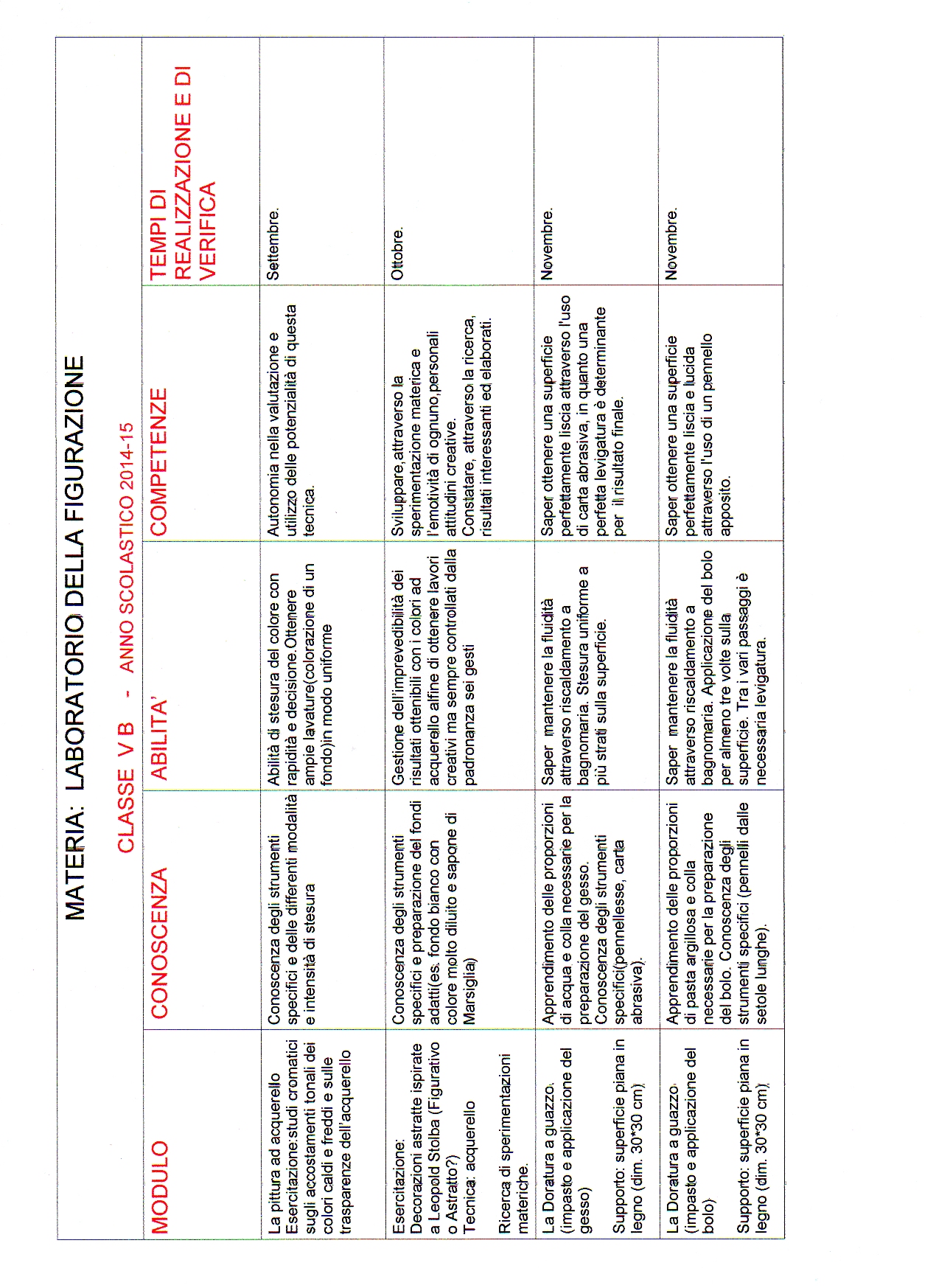 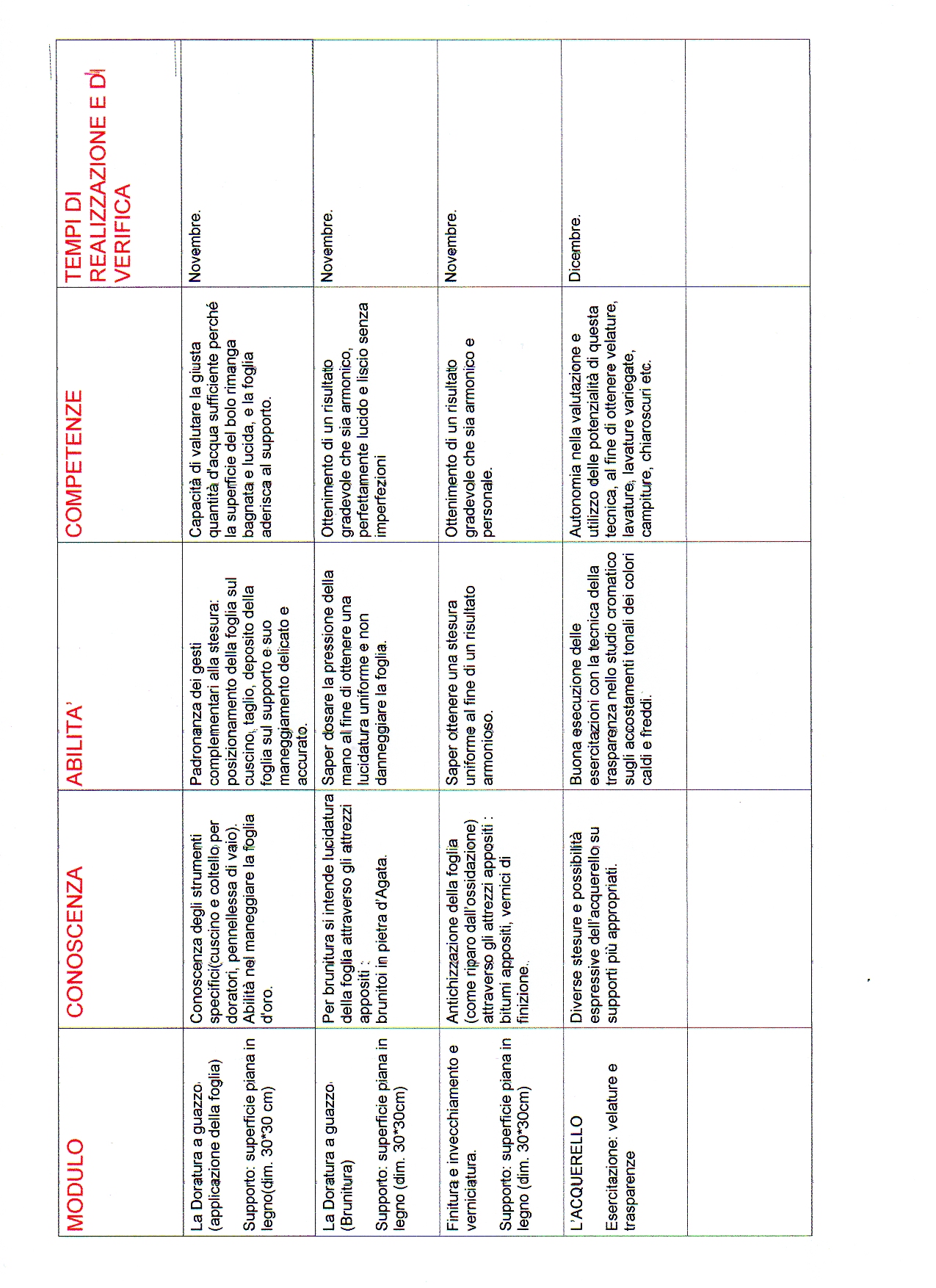 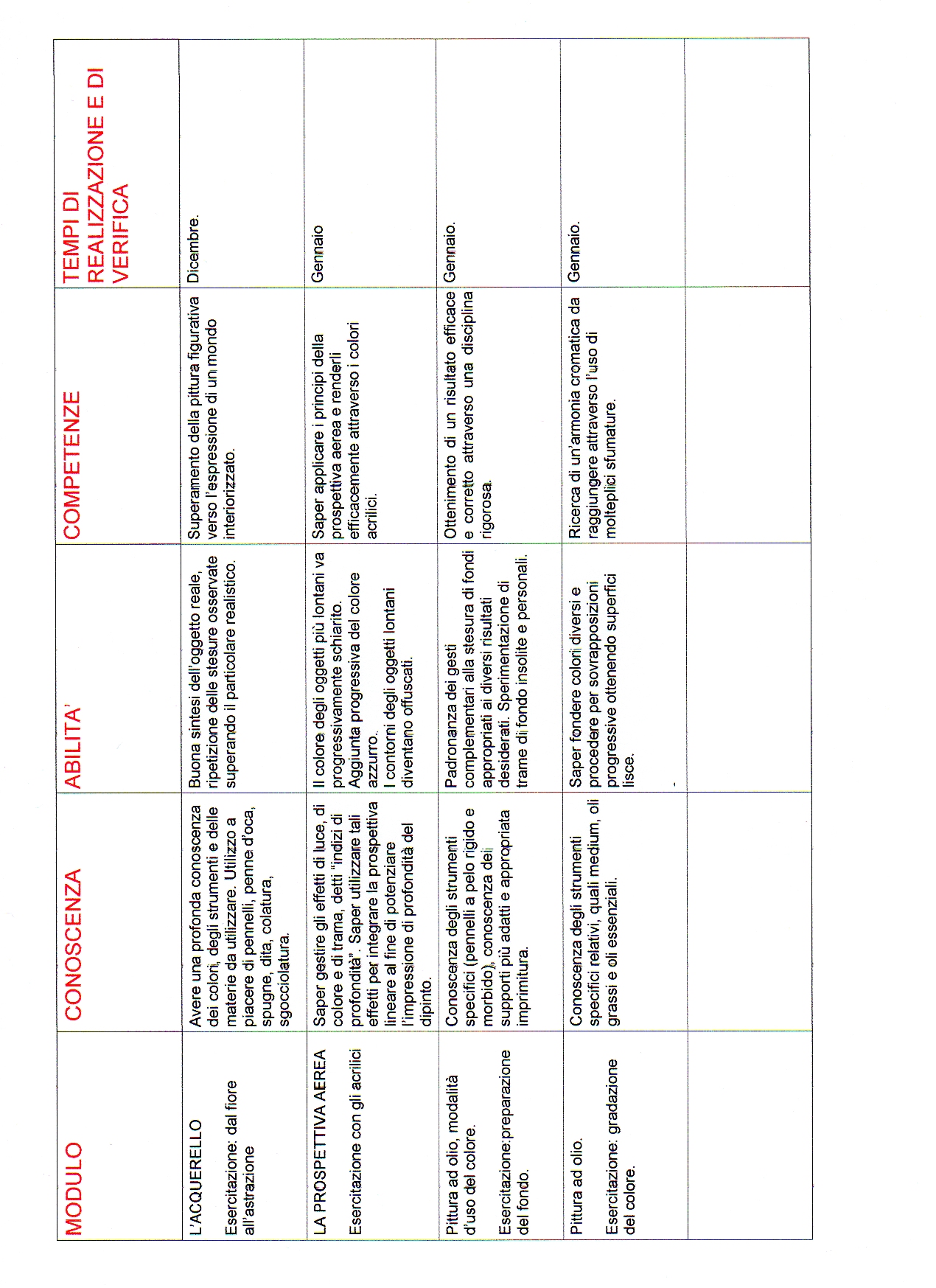 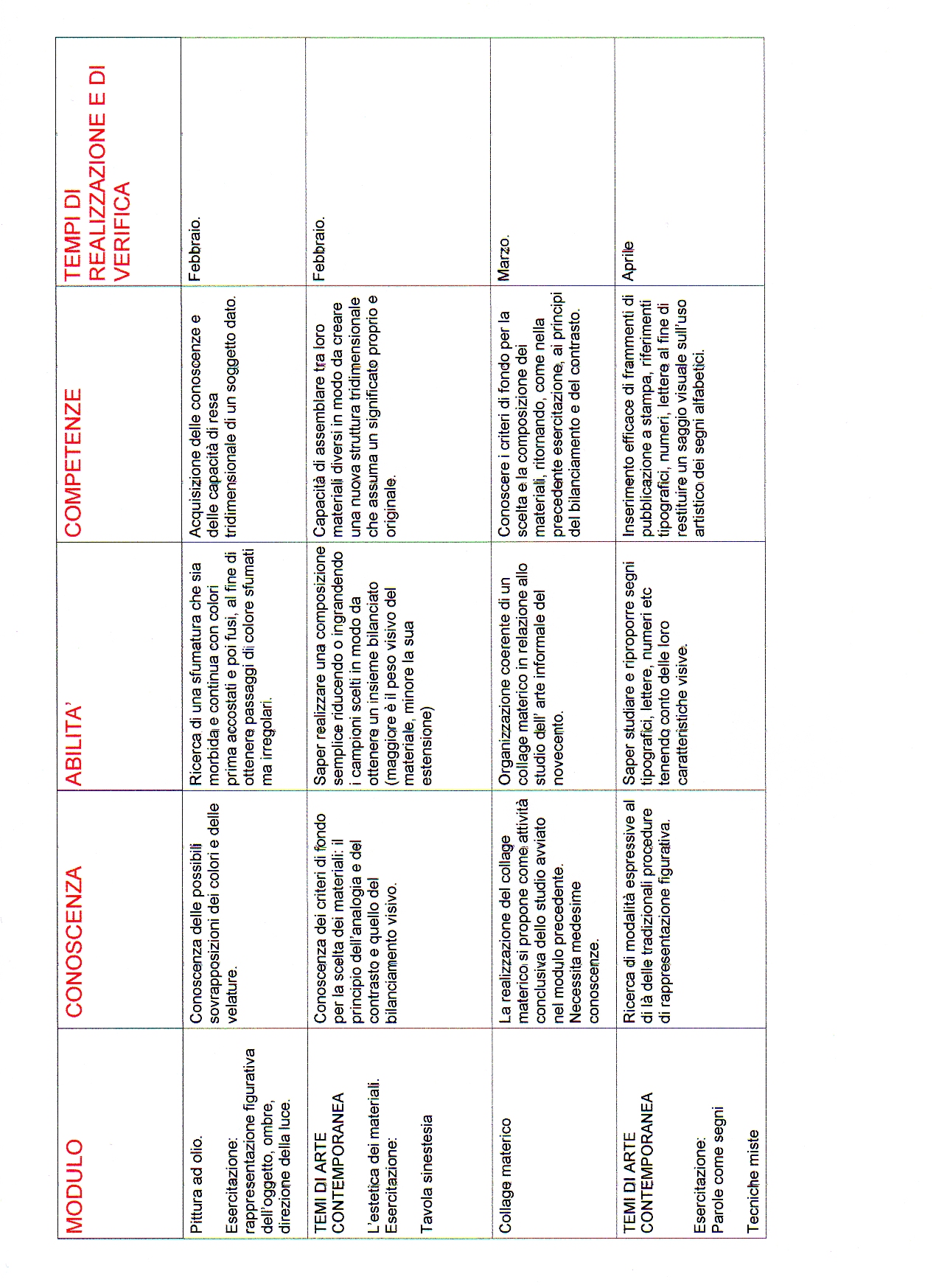 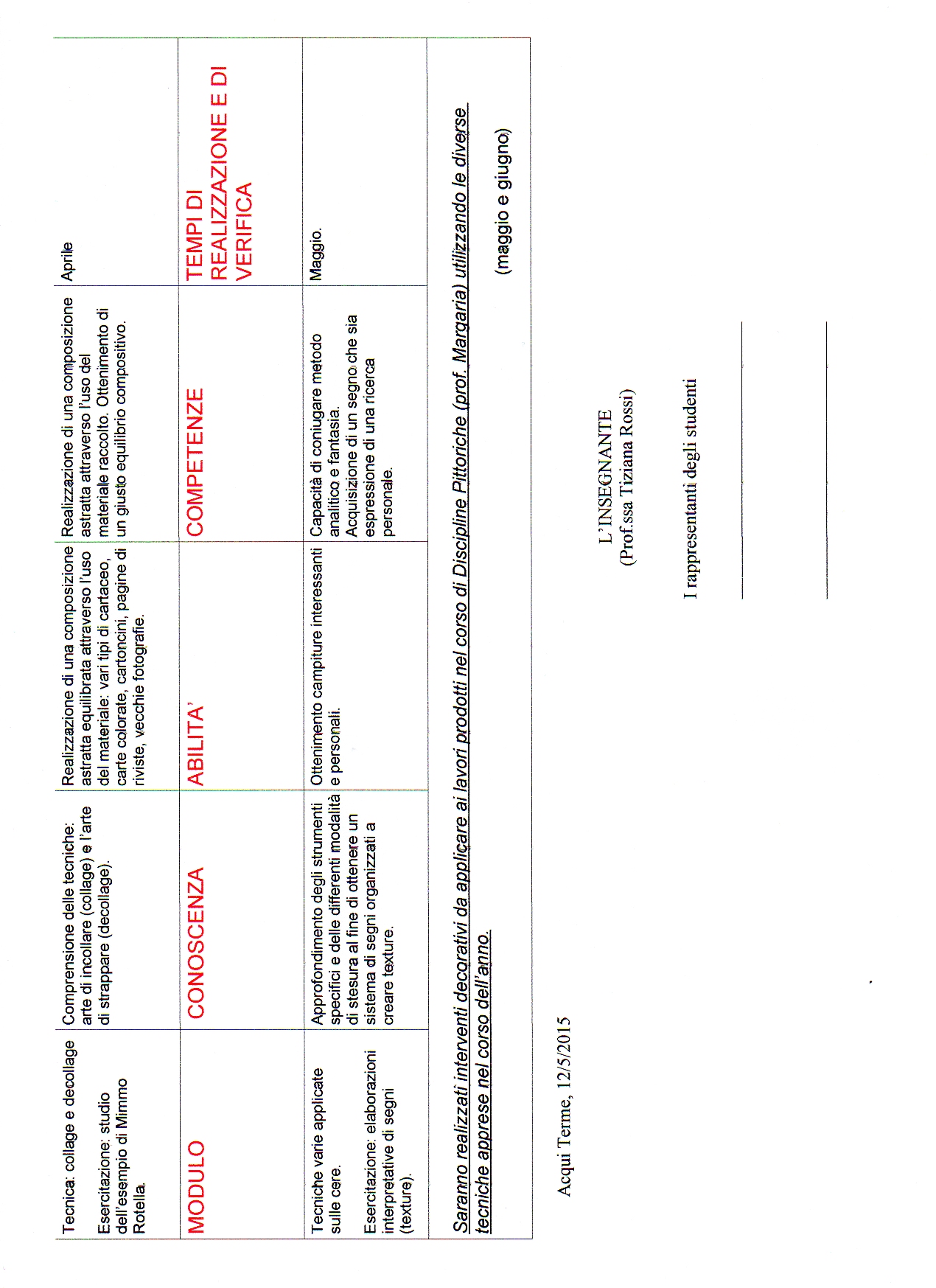 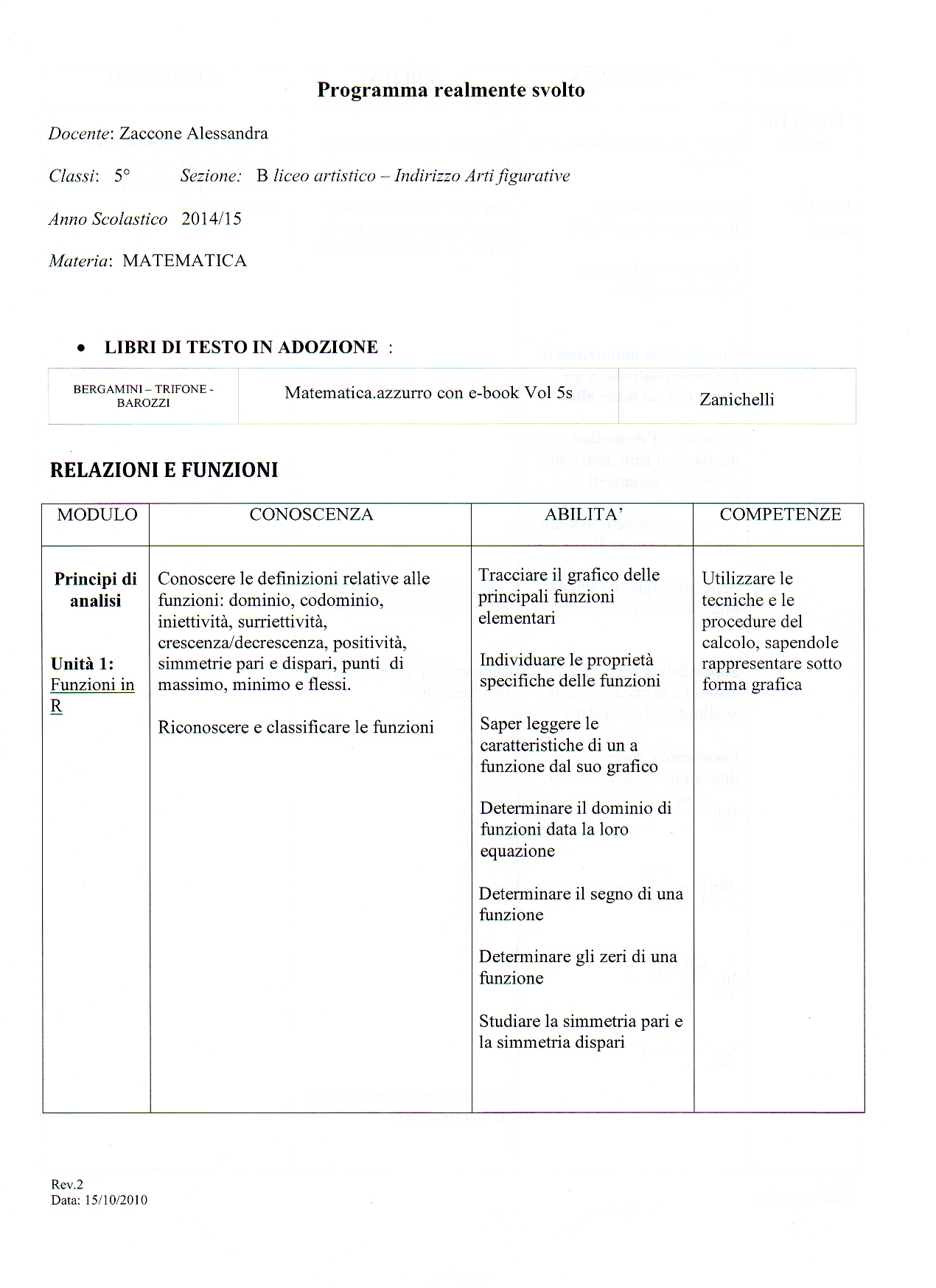 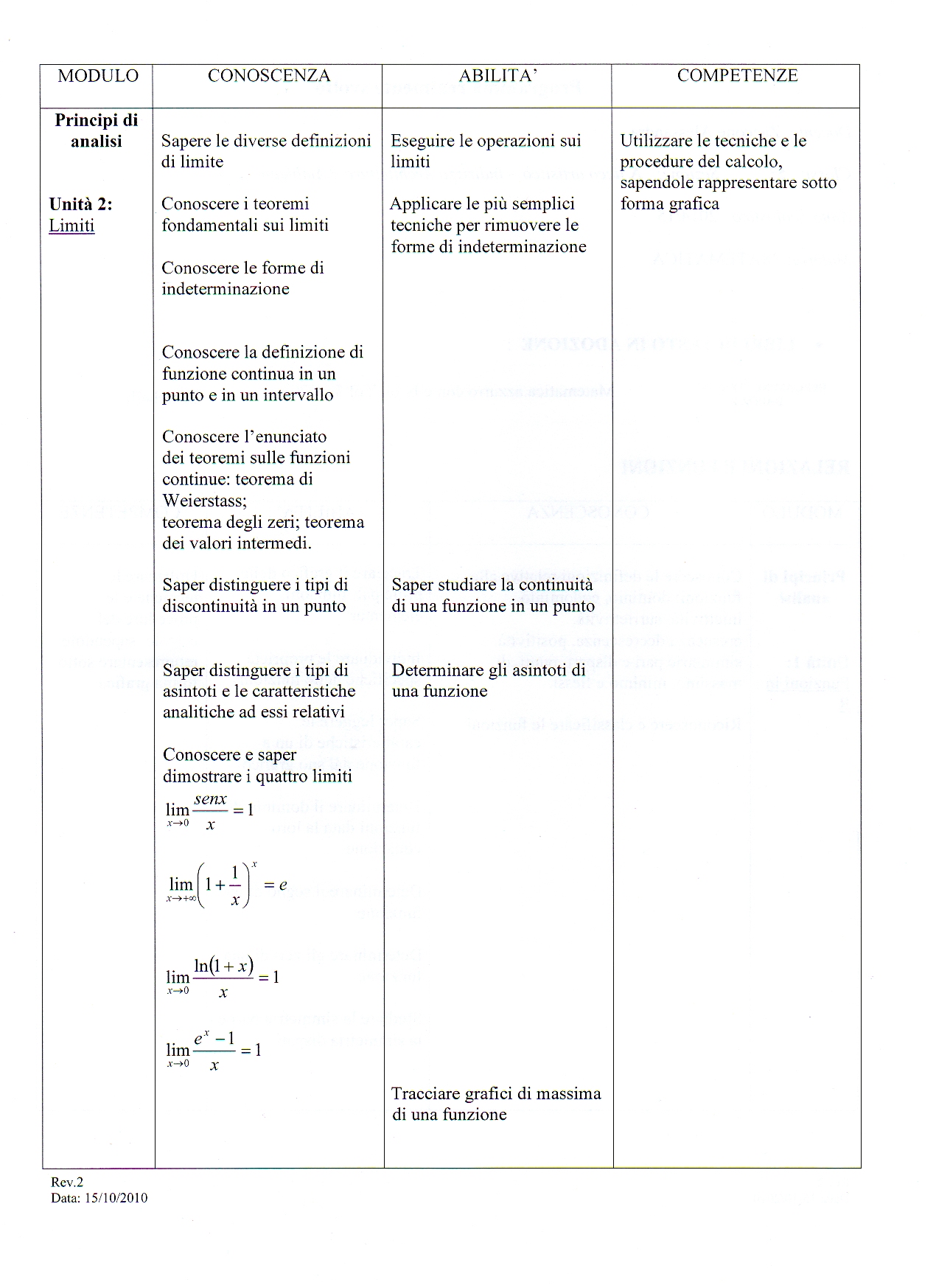 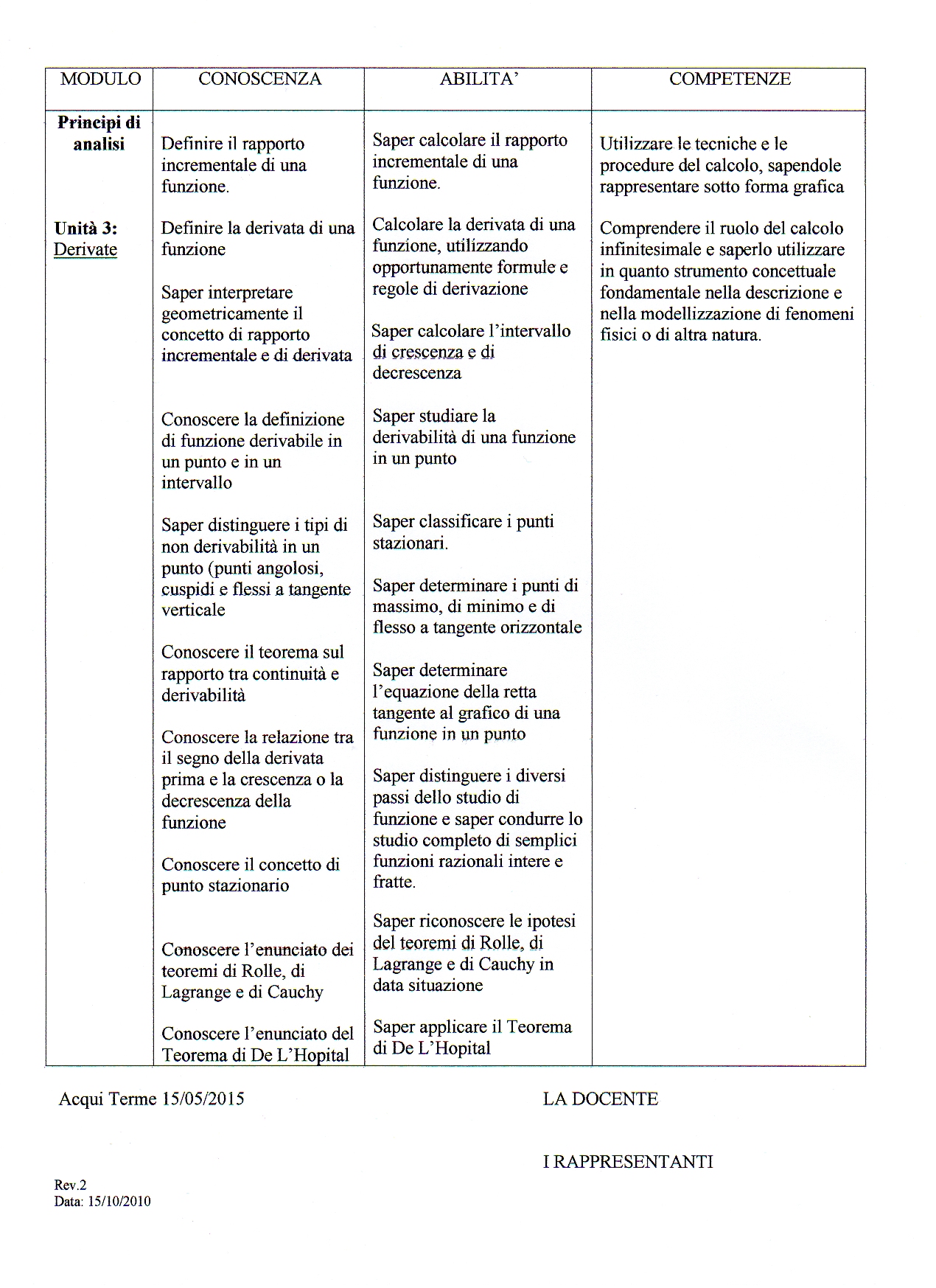 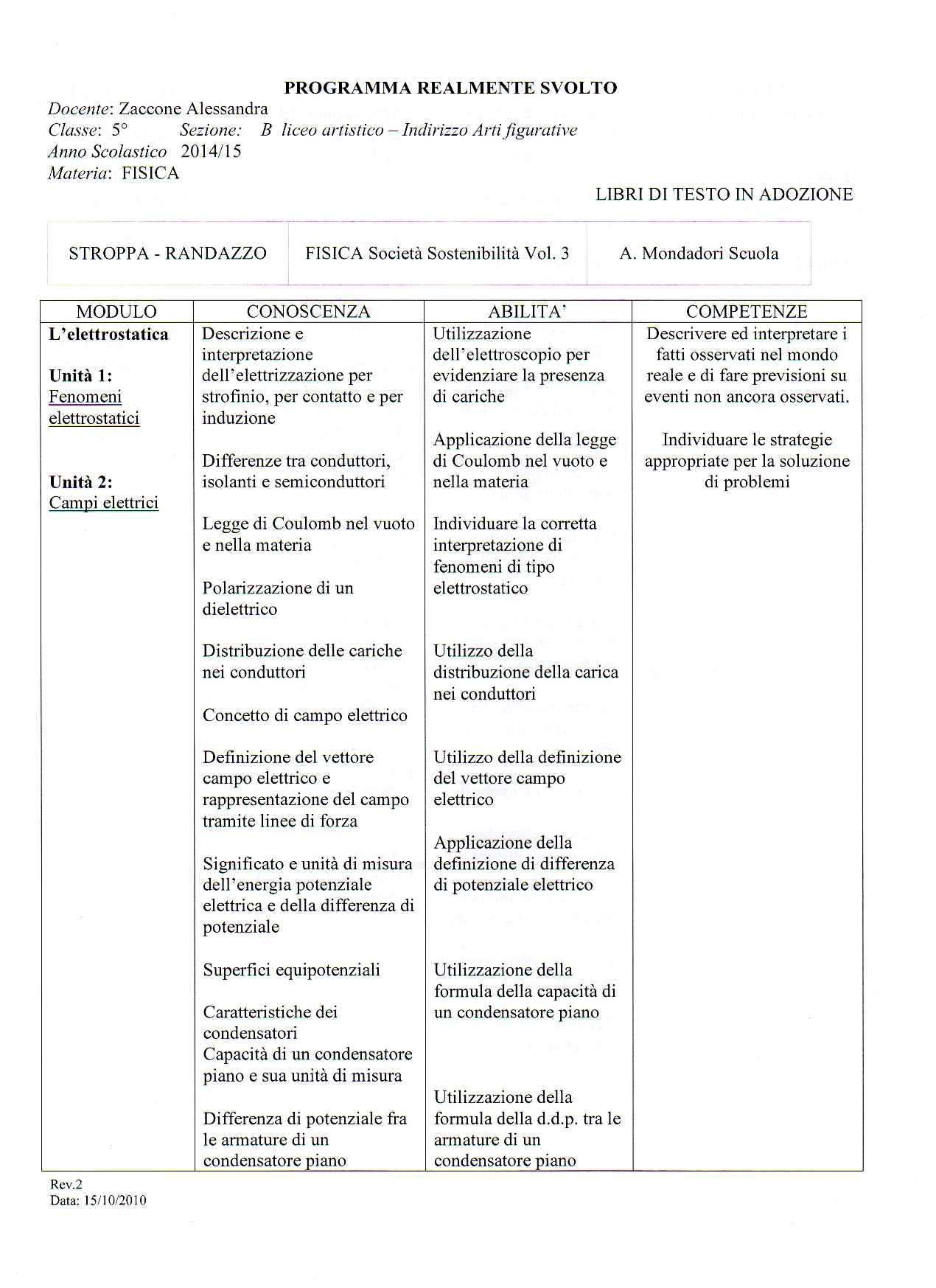 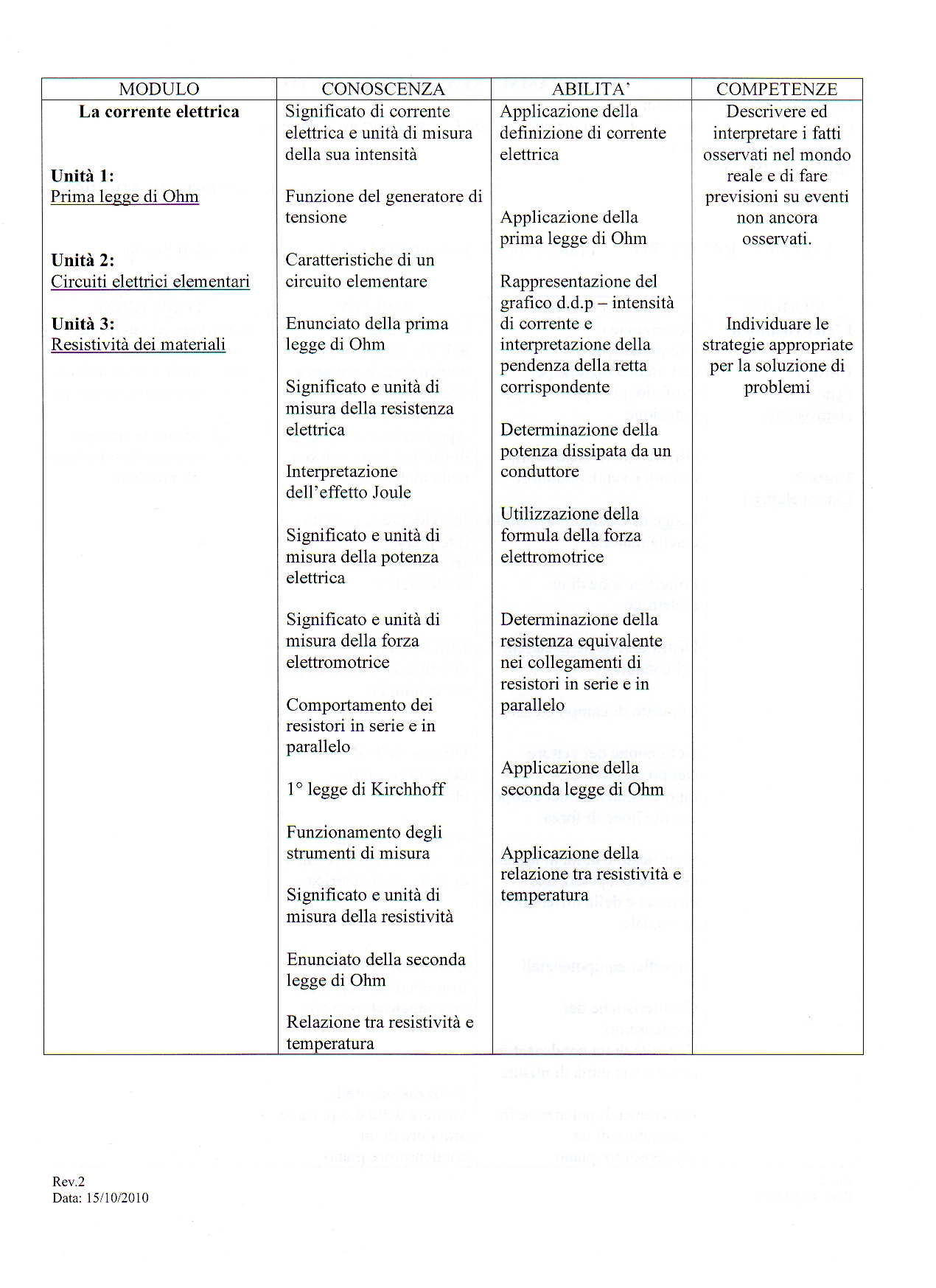 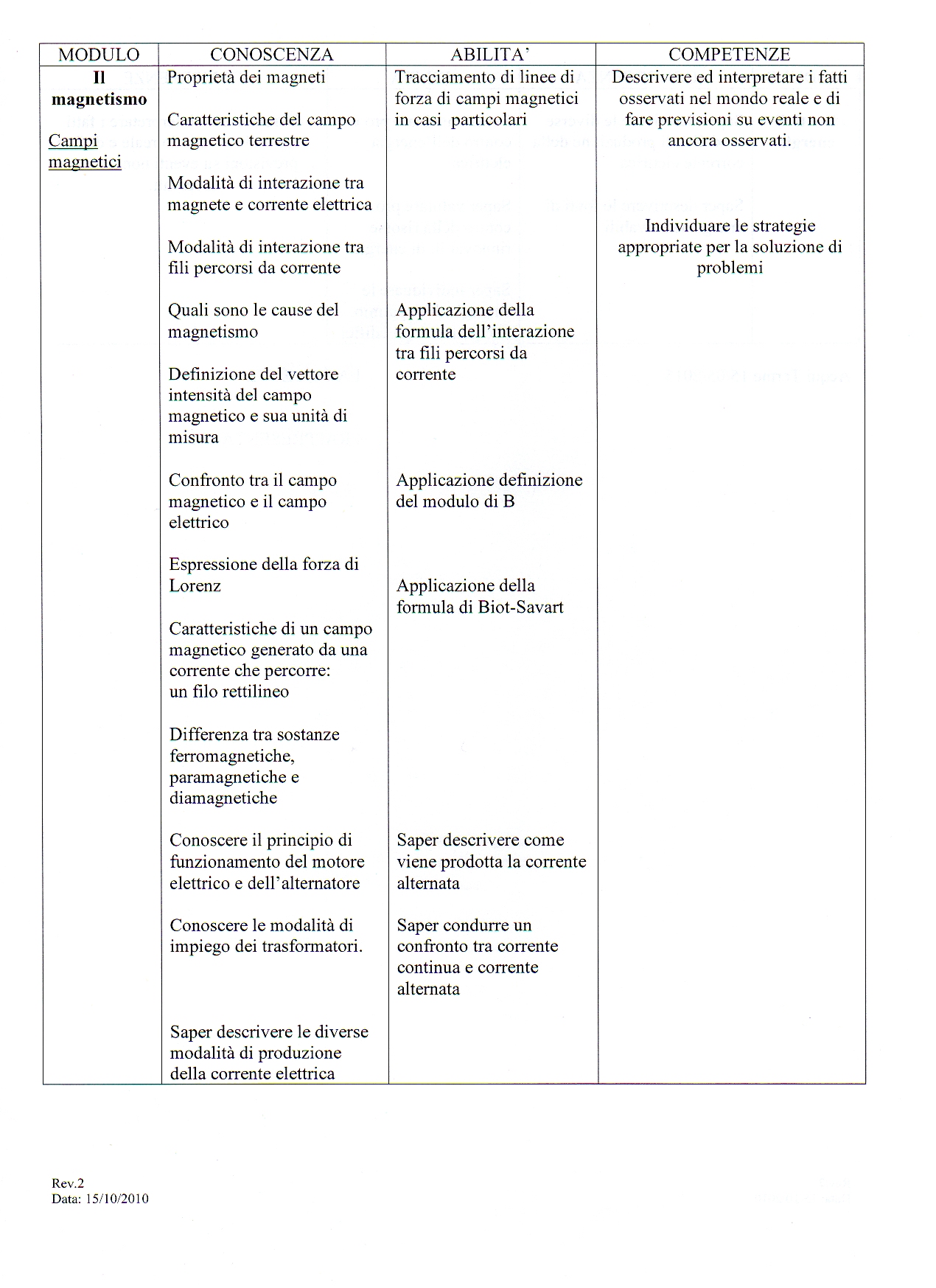 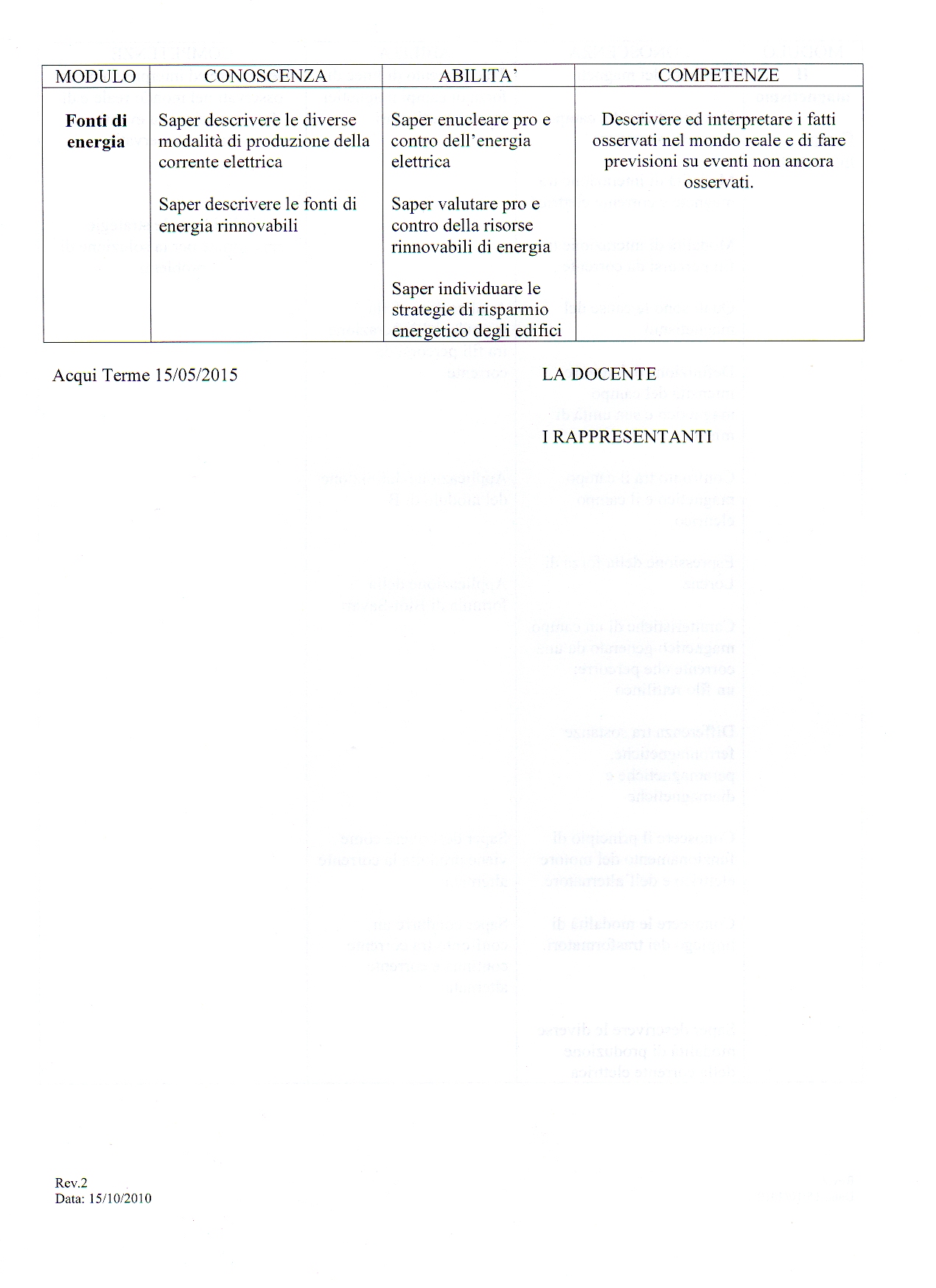 A.S. 2014/2015                              CLASSE 5°B L.A.Programma scolastico di scienze motorie & sportive- PRATICA   . Esercizi a corpo libero;   . Esercizi con piccoli e grandi attrezzi;   . Consolidamento schemi motori;   . Giochi d’animazione : pratica, organizzazione e sviluppi;   . Giochi sportivi indoor ( pallavolo, pallacanestro, pallamano, calcetto, hockey e kin-ball);   . Pattinaggio e danza folk.- TEORIA    . Il linguaggio non verbale : espressività, prossemica;   . Educazione alla salute;   . Nozioni di 1° soccorso;   . Alimentazione.Le verifiche sono state:1° periodo: 2 pratiche, 2 teoria.2° periodo: 2 pratiche, 2 teoria + 1 valutativaCLASSE VBPROGRAMMA SVOLTORELIGIONE CATTOLICALA VERITA':Oggettività o soggettività?La verità o le verità?LA STRUTTURA DELL'AGIRE MORALE: visione del film “Le regole della casa del sidro”IL VALORE DELLA LEGGELA FINE DELLA VITA: L'eutanasiaL'INIZIO DELLA VITA: L'aborto: la legge 194/74 Lo statuto ontologico dell'embrioneLA TEORIA DEL GENEREDEFINIZIONE DI PACE E RAPPORTI SOCIALI: Visione del film “Hunger games”L'ANNO SANTO: Indizione di Papa Francesco, l'indulgenza.FUTURO E PROGETTUALITA': visione del cortometraggio “Il circo della farfalla”.L'USO DEI MASS MEDIA: Visione di “Black mirror”.INDIVIDUALITA' E MASSAPROGETTO SOLIDARIETA'ACQUI TERME, 15/05/2015						 La Docente										Silvia Vacchina										I rappresentantiINDICEPARTE PRIMA ………………………………….. p. 1Profilo dell’indirizzoObiettivi curricolariObiettivi generali trasversali non cognitiviObiettivi generali della classeObiettivi generali delle aree disciplinariPARTE SECONDA ………………………………. p. 12Profilo della classeElenco alunniPresentazione della classePartecipazione a progetti extracurricolari P.O.F.PARTE TERZA …………………………………..  p. 15Quadro relativo all’ultimo anno di corsoCredito scolasticoModalità di attuazione degli interventi sulle insufficienzeGestione dei crediti scolastici e del credito formativoPARTE QUARTA ……………………………….. p. 21Metodologie e criteri di valutazioneCriteri di valutazione della condottaModalità di definizione della prima, seconda e terza provaElenco allegati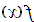 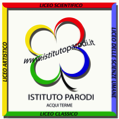 ISTITUTO SUPERIORE “G. PARODI” – ACQUI TERME (AL)
CM: ALIS00100E - C.F.: 81001730068 - WEB: http://www.istitutoparodi.it - MAIL: segreteria@istitutoparodi.it

LICEO CLASSICO STATALE - LICEO DELLE SCIENZE UMANE STATALE - Corso Bagni, 1 - Tel.: 0144322254 Fax: 0144980043
LICEO SCIENTIFICO STATALE - LICEO ARTISTICO STATALE “J. OTTOLENGHI” Via De Gasperi, 66 - Tel.: 0144320645 Fax: 0144350098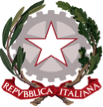 CompetenzeConoscenzeAbilitàAbilitàSaper esporre in modo corretto sia in  forma scritta  sia  orale usando lessico e fraseologia appropriatiSaper esprimere opinioni personaliSaper analizzare un testo evidenziando parole e concetti chiaveSaper confrontare testi e concettiSaper contestualizzare un’operaSaper riassumere un  testoSaper analizzare e sviluppare un tema partendo dalla lettura di diversi testi sull’argomentoSaper individuare collegamenti e relazioni tra il passato e il presenteSaper approfondire l’evoluzione di un concetto nel tempoVocabolario, grammatica, contenuti specifici dei vari indirizzi, pronunciaListeningAscoltare testi di diversa tipologia per ricavare informazioni generali o specifiche (storiche, letterarie, artistiche, sociali e relative alla sfera delle scienze umane)Saper esporre in modo corretto sia in  forma scritta  sia  orale usando lessico e fraseologia appropriatiSaper esprimere opinioni personaliSaper analizzare un testo evidenziando parole e concetti chiaveSaper confrontare testi e concettiSaper contestualizzare un’operaSaper riassumere un  testoSaper analizzare e sviluppare un tema partendo dalla lettura di diversi testi sull’argomentoSaper individuare collegamenti e relazioni tra il passato e il presenteSaper approfondire l’evoluzione di un concetto nel tempoVocabolario, grammatica, contenuti specifici dei vari indirizzi, pronunciaSpeakingParlare di un’ampia gamma di argomenti (storici, artistici, letterari, sociali,di attualità) Esprimere opinioni, emozioniSaper esporre in modo corretto sia in  forma scritta  sia  orale usando lessico e fraseologia appropriatiSaper esprimere opinioni personaliSaper analizzare un testo evidenziando parole e concetti chiaveSaper confrontare testi e concettiSaper contestualizzare un’operaSaper riassumere un  testoSaper analizzare e sviluppare un tema partendo dalla lettura di diversi testi sull’argomentoSaper individuare collegamenti e relazioni tra il passato e il presenteSaper approfondire l’evoluzione di un concetto nel tempoVocabolario, grammatica, contenuti specifici dei vari indirizzi, pronunciaReadingLeggere  testi di varia natura su fatti, personaggi, luoghi, movimenti visti nella loro evoluzioneSaper esporre in modo corretto sia in  forma scritta  sia  orale usando lessico e fraseologia appropriatiSaper esprimere opinioni personaliSaper analizzare un testo evidenziando parole e concetti chiaveSaper confrontare testi e concettiSaper contestualizzare un’operaSaper riassumere un  testoSaper analizzare e sviluppare un tema partendo dalla lettura di diversi testi sull’argomentoSaper individuare collegamenti e relazioni tra il passato e il presenteSaper approfondire l’evoluzione di un concetto nel tempoVocabolario, grammatica, contenuti specifici dei vari indirizzi, pronunciaWritingCompletare  un testo Scrivere brevi testi su argomenti storici, artistici, letterari, sociali e di attualitàRispondere in modo esauriente a domande su argomenti di varia naturaCONOSCENZE QUINTO ANNOCOMPETENZESchopenhauer, Kierkegaard, Marx, il Positivismo Nietzsche, e quattro autori o correnti del '900 a scelta dell'insegnante1. Sviluppo delle competenze specifiche di lettura di testi filosofici anche attraverso la ricostruzione di una argomentazione2. Acquisizione del linguaggio specifico3. Argomentare una tesi4. Contestualizzare nello spazio e nel tempo5. Definire un concetto 6. Confrontare concetti7. Approfondire e confrontarsi con altre discipline8. Riflettere in modo personale e formulare un giudizio critico9. Saper individuare nuclei tematici nell'ambito della riflessione filosofica10. Organizzare il proprio apprendimento11. Elaborazione di mappe concettuali e uso degli strumenti multimediali12. Analizzare e confrontare i diversi linguaggi (es. cinema, arte, etc.)13. saper elaborare progetti di ricerca riguardanti indirizzi, pensatori, problemi14. verificare criticamente i risultati raggiunti* Le competenze sono riferite agli ultimo tre anni di corso  da acquisirsi in maniera progressivaAssi Assi COMPETENZE  ABILITA’ SPECIFICHEABILITA’ SPECIFICHENUCLEI TEMATICI E MODULI ASSE DEI LINGUAGGI altri  linguaggiFruire consapevolmente del patrimonio artistico anche ai fini della tutela e valorizzazione PROGETTARE IL PROPRIO LAVORO E RISOLVERE PROBLEMI ACQUISIRE ED INTERPRETARE L’INFORMAZIONE SAPER IDEARE, PROGETTARE E FORMULARE IPOTESI  scegliere e rielaborare criticamente i contenuti di varie fonti d’informazioneSAPER LEGGERE, ANALIZZARE COMPRENDERE cogliere da varie fonti (lezione, manuale, opere stesse..) i dati essenziali e nuclei fondamentali delle opere d’arte effettuare motivate osservazioni di tipo compositivo-formale su opere d’arte padroneggiare la terminologia specifica della materia   SAPER GENERALIZZARE ED ASTRARREcogliere i caratteri generali dei vari periodi e fenomeni artistici studiati cogliendone vari riflessi storico-stilistici nei singoli artisti;effettuare collegamenti e confronti rilevando differenze ed analogie, contestualizzare le opere d’arte, stabilire correlazioni fra il passato e il presente Ciascun docente, nell’ambito della sua piena autonomia, svilupperà le singole scelte tematicheDOCENTIDISCIPLINEAnni di insegnamento nella classe ( anche in discipline affini )Cristofani EnricaIngleseIII –  IV – VLivorsi ErnestoStoria dell’arteII – III –  IV – VMargaria AdrianaDiscipline pittoriche IV - VRaiteri FabioFilosofiaVRossi Tiziana Laboratorio della figurazioneIII – IV - VToscano MircoScienze motorie e sportiveI - II – III –  IV – VVacchina Silvia ReligioneI - II – III –  IV – VViolino CinziaItaliano e StoriaI - II – III –  IV – VZaccone AlessandraMatematicaI - II – IV – VZaccone AlessandraFisicaIII –  IV – VNumero progressivoCognome e nomeComune di residenzaData di  nascitaClasse di provenienzaScuola di provenienzaIndirizzo di provenienza1Benazzo SarahAcqui Terme26/09/95VIstituto d’ArteDecorazione   Pittorica2Bravin Astrid Rosita AngelaAcqui Terme28/02/96IVStessa scuolaStesso indirizzo3Brovia DavideAlessandria20/03/96IVStessa scuolaStesso indirizzo4Campioni OrlandoAcqui Terme28/12/95IVStessa scuolaStesso indirizzo5Cantamessa GiorgiaNizza Monferrato03/10/96IVStessa scuolaStesso indirizzo6Carlini BeatriceNovi Ligure22/03/96IVStessa scuolaStesso indirizzo7Damiano VeronicaAcqui Terme07/11/96IVStessa scuolaStesso indirizzo8Fontana Rocco AlessandroCinquefrondi12/06/94VIstituto d’ArteDecorazione   Pittorica9Garrone SilviaAcqui Terme14/09/96IVStessa scuolaStesso indirizzo10Kabata KarolinaPolonia19/08/95IVStessa scuolaStesso indirizzo11Losco BeatriceAcqui Terme05/12/95IVStessa scuolaStesso indirizzo12Mancini LisaGenova29/08/96IVStessa scuolaStesso indirizzo13Nadal ErikaNovi Ligure06/11/96IVStessa scuolaStesso indirizzo14Paonessa VerdianaTorino13/06/95IVStessa scuolaStesso indirizzo15Pola StefaniaAlba10/10/95IVStessa scuolaStesso indirizzo16Sirio MirianaAcqui Terme20/02/96IVStessa scuolaStesso indirizzo17Trentin YulinCrespano del Grappa20/02/96IVStessa scuolaStesso indirizzo18Viglino MaraAcqui Terme04/07/96IVStessa scuolaStesso indirizzo19Zanoni MichaelGenova06/09/94VIstituto d’ArteDecorazione   PittoricaMATERIE D'INSEGNAMENTOV A Sezione Architettua e ambienteUnità orarie annualiMATERIE D'INSEGNAMENTOV A Sezione Architettua e ambienteUnità orarie annualiLingua e letteratura italiana132Lingua e cultura straniera 99Storia 66Filosofia66Matematica66Fisica66Storia dell’arte99Scienze motorie e sportive66Religione cattolica o Attività alternative33Laboratorio della figurazione 264Discipline pittoriche198Totale ore462Totale complessivo ore1155Numero progressivoCognome e nomeCREDITO Classe IIICREDITO Classe IVCREDITO Classe V (*)TOTALE(*)1Benazzo Sarah456152Bravin Astrid Rosita Angela456153Brovia Davide667194Campioni Orlando456155Cantamessa Giorgia657186Carlini Beatrice667197Damiano Veronica567188Fontana Rocco Alessandro445139Garrone Silvia5671810Kabata Karolina5661711Losco Beatrice5782012Mancini Lisa6671913Nadal Erika6671914Paonessa Verdiana5561615Pola Stefania6782116Sirio Miriana7782217Trentin Yulin5661718Viglino Mara7782219Zanoni Michael54514CREDITO FORMATIVOCREDITO FORMATIVOPatente europea ECDL: si attribuisce il credito formativo in presenza del superamentodella certificazione base o dei primi quattro esami della vecchia certificazione ECDLodella certificazione conclusiva dopo aver sostenuto 7 esami complessiviCertificazione di conoscenza delle lingue straniere FIRST, PET, DELF, DELE, FIT 1, FIT 2Esperienze di studio all’estero svolte nel periodo estivo ed adeguatamente certificate da organismi accreditati a livello internazionale*Certificati attestanti la frequenza annuale  di Conservatorio o di corso annuale musicale (scuole musicali), a giudizio del Consiglio di Classe, considerato omologo ed equipollenteCrediti erogati da istituzioni scolastiche o culturali autorevoli e riconosciute (almeno 20 ore ) e partecipazione a progetti promossi dall’esterno da istituzioni culturali  autorevoli,  in accordo/convenzione con la scuola come:-“Progetto  scientifico” (Università del Piemonte Orientale)-Olimpiadi di Matematica (AMI)- Olimpiadi di Fisica (AFI)-Progetto Orientamento al Politecnico (organizzato da POLITECNICO TORINO)-Progetto Laboratorio Fondazione AgnelliEsperienze di stage certificato pari ad almeno  25 (venticinque) ore (ART. 4, 53, LEGGE MORATTI 2003)Attività di volontariato, certificate, i cui fini siano sociali, per un numero minimo di 40 (quaranta) oreAttività sportive a livello provinciale regionale o nazionale a condizione che le attività agonistiche abbiano durata annualeCorso annuale certificato di teatroDiderotOlimpiadi di Inglese“Stages” universitariAdvanced (CAE)C.so formazione strumentale in collaborazione con la Scuola mediaCREDITO SCOLASTICOCREDITO SCOLASTICOComportamento scolastico positivo dettato dall’impegno, collaborativo ed assertivoAssiduità impegno e partecipazione su proposta del docente di Religione o del docente di attività alternative all’insegnamento della religione cattolicaAssiduità impegno e partecipazione nella frequenza scolasticaPartecipazione a progetti propedeutici alla ricerca o di sviluppo di tematiche le cui finalità siano di integrazione con la didattica.Partecipazione a concorsi che comportano impegno supplementare su proposta del docente curatore dell’iniziativa che curerà la certificazione dell’attività svolta ( Peer2peer,  Olimpiadi di Italiano, seconda selezione relativamente alle fasi di qualità del prodotto finale)Partecipazione fattiva (contributi all’ideazione e all’organizzazione, interventi, relazioni, etc.) ad iniziative culturali dalla scuola, per un numero  di almeno 20 ore”Media dei votiCredito scolastico (Punti)Credito scolastico (Punti)Credito scolastico (Punti)I annoII annoIII annoM=63-43-44-56<M≤74-54-55-67<M≤85-65-66-78<M≤96-76-77-89<M≤107-87-88-9TITOLO dell’U.D.A.DISCIPLINE COINVOLTEDESCRIZIONE DELL’ATTIVITA’TEMPIInnovazioni linguistico -filosofiche nel FuturismoITALIANOSTORIAFIOLOSOFIAI docenti coinvolti proporranno lezioni organizzate in modo coerente con la didattica esperienziale in tempi diacronici, ciascuno in rispetto della propria programmazione.Al termine di tutti gli interventi didattici previsti verrà effettuata una verifica sul livello delle competenze acquisite.2° periodoATTIVITA’DISCIPLINE COINVOLTEOBIETTIVO DELL’ATTIVITA’STRUMENTITEMPICodocenza Prof. ssa Margaria – Prof. ssa RossiDISCIPLINE PITTORICHELABORATORIO della FIGURAZIONEPermettere al docente di discipline pittoriche di sovraintendere al laboratorio della figurazioneLaboratorio della figurazionePer tutto l’anno scolasticoGiovedì 3° ora5°B Liceo ArtisticoDiscipline pittoricheProf.ssa Adriana MargariavotoTermini  Descrittori10propositivitàconsapevolezzaautonomiacollaborazionesocializzazione responsabilitàapplicazionecondivisione impegno puntualitàequilibriorispettocapacità applicativepercorso educativo :partecipazione consapevole e propositivaA- Partecipa costantemente, consapevolmente e criticamente alla vita scolastica.B- Esegue in maniera autonoma  le  consegne.C- Coinvolge positivamente la classe nel dialogo educativo.D- Rispetta il Regolamento d’Istituto, contribuisce alla sua positiva applicazione e, qualora necessario, ne propone integrazioni e miglioramenti.E- Con spirito di condivisione e matura responsabilità offre un originale contributo alle iniziative del gruppo classe.F- Acquisisce e diffonde consapevolmente valori della cittadinanza e della convivenza civilevotoTermini  Descrittori9collaborazioneequilibrioresponsabilitàpuntualitàpropositivitàrispettocapacità applicativesocializzazione applicazionecondivisione impegno percorso educativo :partecipazione collaborativaA – Partecipa con interesse e costanza  alle attività curricolari ed aderisce ad alcune attività extracurricolari.   B- Adempie ai doveri scolastici con puntualità e significativi risultati.C- Nell’ambito del dialogo educativo formula proposte equilibrate ed efficaci.D- Rispetta il Regolamento d’Istituto e contribuisce alla sua positiva applicazione.E- Contribuisce alle iniziative del gruppo classe.F- Acquisisce ed applica con equilibrio i valori della cittadinanza e della convivenza civile    votoTermini  Descrittori8attenzione rispettocostanzapuntualitàcapacità applicativeapplicazionesocializzazione condivisione impegno percorso educativo :partecipazione diligenteA- E’ attento e partecipe alle attività scolastiche mettendo a frutto le proprie attitudini e competenze; frequenta regolarmente.B- Svolge i compiti assegnati.C- Partecipa al dialogo educativo con disposizione positiva.D- E’ rispettoso delle regole della comunità scolastica e del Regolamento d’Istituto.E- Partecipa alle iniziative prodotte dal gruppo classe.F- Rispetta i valori della cittadinanza e della convivenza civile ed è attento alla loro acquisizione  votoTermini  Descrittori7selettività :- nell’attenzione- nella partecipazione- nell’impegno discontinuitàpercorso educativo :partecipazione selettivaA- - Frequenta abbastanza regolarmente le lezioni B- Dimostra disinteresse e disimpegno verso una o più attività didattiche C- Compartecipa solo episodicamente allo svolgimento del dialogo educativoD. Ha ricevuto ammonizioni a causa di comportamenti non particolarmente gravi.E- E’ sufficientemente attivo all’interno del gruppo classe, ma non propositivoF- Acquisisce  gradualmente i valori della cittadinanza e della convivenza civile votoTermini  Descrittori6superficialità - nell’attenzione- nella partecipazione- nell’impegno - nella socializzazionescorrettezzapercorso educativo :partecipazione inadeguata A- Arriva spesso in ritardo.                Non esibisce tempestivamente le giustificazioni B- Manifesta un interesse superficiale verso la vita scolastica  e spesso non rispetta le consegne. C- Manifesta un livello relazionale appena sufficiente e poca attenzione al dialogo educativoD-Ha subito sanzioni disciplinari, (come da tabella A del Regolamento di Istituto)E) Ha rapporti episodicamente scorretti  con il gruppo classe e/o con alcuni docenti.   F- Dimostra acquisizione ancora poco profonda e /o poco consapevole dei valori della cittadinanza  e della convivenza civile votoTermini  Descrittori5- scorrettezza grave- ostruzionismo- interferenza negativa- disinteresse- reiterazionepercorso educativo :comportamento trasgressivo non consono al Regolamento di Istituto  comportamento trasgressivo del Codice Penalealcuni suoi comportamenti hanno dato luogo all’applicazione di sanzioni gravi, con allontanamento dalle lezioni per un periodo superiore ai 15 giorni (come da “Mancanze disciplinari e sanzioni” del Regolamento d’Istituto Tabella B );tali  comportamenti contravvengono altresì gravemente ai valori della cittadinanza e della convivenza civile DOCENTIDISCIPLINEFIRMACristofani EnricaIngleseLivorsi ErnestoStoria dell’arteMargaria AdrianaDiscipline pittoricheRaiteri FabioFilosofiaRossi Tiziana Laboratorio della figurazioneToscano MircoScienze motorie e sportiveVacchina Silvia ReligioneViolino CinziaItaliano e StoriaZaccone AlessandraMatematica e Fisica1) Il rapporto incrementale della funzione  relativo al punto  è:2) Quale delle seguenti affermazioni è errata?3) Quale delle seguenti uguaglianze è corretta?4) La derivata di  è:5) La derivata di  è:DESCRITTORIPUNTIPUNTIPUNTIRISPONDENZA ALLA TRACCIA 0 12CORRETTO ITER PROGETTUALE(successione progressiva schizzi, ex tempore, …)012USO CORRETTO DEI SISTEMI DI RAPPRESENTAZIONE(eventuale modellino)012SOLUZIONI TECNICHE ADOTTATE, VALORE FORMALE DEL PROGETTO, ORIGINALITA’ DELLA PROPOSTA012PRESENTAZIONE DELLE TAVOLE, IMPAGINAZIONE, USO DELLE TECNICHE, ORDINE FORMALE …..012PUNTEGGIO OTTENUTO/15/15/15IndicatoriDescrittori PunteggiIl/la candidato/a possiede CONOSCENZE DEI CONTENUTI (essendo sati prestabiliti i contenuti minimi quali criteri di sufficienza)Assai limitate e molto scorrette1Il/la candidato/a possiede CONOSCENZE DEI CONTENUTI (essendo sati prestabiliti i contenuti minimi quali criteri di sufficienza)Limitate e scorrette 2Il/la candidato/a possiede CONOSCENZE DEI CONTENUTI (essendo sati prestabiliti i contenuti minimi quali criteri di sufficienza)Sufficienti e corrette, pur con qualche errore3Il/la candidato/a possiede CONOSCENZE DEI CONTENUTI (essendo sati prestabiliti i contenuti minimi quali criteri di sufficienza)Corrette e abbastanza esaurienti4Il/la candidato/a possiede CONOSCENZE DEI CONTENUTI (essendo sati prestabiliti i contenuti minimi quali criteri di sufficienza)Corrette e approfondite5Quanto alle COMPETENZE nel saper cogliere i problemi e nel saper organizzare il discorso, il/la candidato/aElenca nozioni poco assimilate e frammentarie1Quanto alle COMPETENZE nel saper cogliere i problemi e nel saper organizzare il discorso, il/la candidato/aElenca nozioni con parecchi salti logici2Quanto alle COMPETENZE nel saper cogliere i problemi e nel saper organizzare il discorso, il/la candidato/aCoglie i problemi ed organizza i contenuti in modo quasi sempre corretto3Quanto alle COMPETENZE nel saper cogliere i problemi e nel saper organizzare il discorso, il/la candidato/aCon sicurezza sa cogliere i problemi e organizzare i contenuti4Quanto alle COMPETENZE nel saper cogliere i problemi e nel saper organizzare il discorso, il/la candidato/aSa organizzare i contenuti in sintesi efficaci e organiche5Quanto alle CAPACITA’,(di usare i linguaggi specifici con chiarezza e proprietà), il/la candidato/a Non riesce quasi mai a trattare in modo appropriato le questioni proposte1Quanto alle CAPACITA’,(di usare i linguaggi specifici con chiarezza e proprietà), il/la candidato/a Tratta i problemi in forma assai imprecisa2Quanto alle CAPACITA’,(di usare i linguaggi specifici con chiarezza e proprietà), il/la candidato/a Tratta i problemi con qualche rilevante imprecisione3Quanto alle CAPACITA’,(di usare i linguaggi specifici con chiarezza e proprietà), il/la candidato/a Si esprime quasi sempre in modo chiaro, corretto e appropriato4Quanto alle CAPACITA’,(di usare i linguaggi specifici con chiarezza e proprietà), il/la candidato/a Si esprime in modo chiaro, corretto e appropriato 5PUNTEGGIO……./15prof.ernesto livorsi_____________________Gli allievi rappr. di classe____________________________________________